Tisztelt Közgyűlés!Az Operatív Programokhoz, a társadalmi kapcsolatokhoz, a határon túli együttműködésekhez kötődő feladatok, a hajdú hagyományok ápolása és életben tartása csak néhány abból a széleskörű tevékenységből, amelyet ellátott és amelybe bekapcsolódott Hajdú-Bihar Vármegye Önkormányzata a 2023. évben. A beszámoló időszakában több, mint 1000 eseményen, egyeztetésen, tárgyaláson, megbeszélésen, ünnepségen, megemlékezésen, konferencián, ülésen, találkozón, eredményhirdetésen, díjátadón, avatáson, átadáson vettek részt az önkormányzat vezetői. A közgyűlés elnökének 503 programja volt, az alelnökök pedig további 513 eseményen képviselték a vármegyei önkormányzatot az említett időszakban. A Vármegyeháza több alkalommal adott otthont az önkormányzat hazai és külföldi pályázataihoz kapcsolódó meetingeknek, konferenciáknak és workshopoknak. A 2023. évben leginkább a Terület- és Településfejlesztési Operatív Program (TOP) folytatásaként a Terület- és Településfejlesztési Operatív Program Plusz (TOP Plusz) tervezése, majd a megjelenő felhívások, valamint a 2021-2027 közötti uniós programozási ciklushoz kötődő feladatok kapcsán kérte a vármegyei önkormányzat a települések együttműködését.A 2023-as esztendőben „A hajdú hagyományok nyomában” elnevezésű, TOP-5.-3.-2-17-HB1-2018-00001 azonosítószámú projekt keretében 472 rendezvényt, míg a TOP-5.-3.-2-17-HB1-2021-00002 azonosítószámú, „Együtt, közösségben Hajdú-Biharban” című projekt keretében 15 rendezvényt szervezett a vármegye önkormányzata vármegye szerte.A 2023-as évben több területet érintő monitoring bizottság ülésén is részt vett az önkormányzat elnöke: többek közt a Partnerségi Megállapodás, terület- és településfejlesztés, gazdasági és közlekedési, valamint határon átnyúló együttműködés területén. Ezek kapcsán több minisztériummal, államtitkárral, helyettes államtitkárral folytatott egyeztetést, akár személyesen, akár online formában. A tájékoztató tematikusan rendszerezi a főbb programokat, eseményeket, melyet a következők szerint ismertetek a közgyűléssel: A VÁRMEGYÉBEN MEGVALÓSULT BERUHÁZÁSOK ÉS FEJLESZTÉSEK2023. január 03. - Két új sertéstelepet épített a Nagisz Csoport A 6 milliárd 640 millió forintból megvalósult beruházásokhoz állami és uniós támogatást is nyert a vállalat. Az egyik a Hage Zrt. hajdúszoboszlói telepén valósult meg, a másik Nádudvaron, a Büte nevű telephelyen épült. Az eseményen Pajna Zoltán, Hajdú-Bihar Vármegye Önkormányzatának elnöke is részt vett.2023. január 26. - Erdei Harmónia várja a Nyíradonyba érkezőketAz egymilliárd forintos beruházás kormányzati és európai uniós támogatásból valósult meg. A Gúth-Keled Idegenforgalmi és Természetvédelmi Közhasznú Egyesület vezette konzorcium által elnyert forrásból egy modern turisztikai célú létesítmény jött létre. Az átadón Hajdú-Bihar Vármegye Önkormányzatának képviseletében Pajna Zoltán elnök mondott köszöntőt. 2023. február 09. - Bölcsődét adtak át PocsajbanA Belügyminisztérium 151 millió forintos támogatásával létrejött korszerű létesítmény három új munkahelyet teremtett és 12 kisgyermek elhelyezését biztosítja a jövőben Pocsajban. Az átadón Hajdú-Bihar Vármegye Önkormányzatát Bulcsu László alelnök képviselte.2023. március 03. - Ünnepélyes alapkőletétel DebrecenbenA Debreceni Egyetem Vezér utcai ipari parkjában mintegy 9 milliárd forint állami támogatásból hamarosan Nemzeti-Gyártó-Kutató-Oktató Középüzem épül, amelynek ünnepélyes alapkőletételén Hajdú-Bihar Vármegye Önkormányzatát Pajna Zoltán elnök képviselte. 2023. március 17. - Ehető poharak gyártása indul MonostorpályibanA Civita Group Zrt. tulajdonában lévő Agri Corn Kft. két új gluténmentes tésztagyártó, valamint ehetőpohár- és ehetőtányér-gyártó üzemet hozott létre Monostorpályiban, a már meglévő telephelyén. A három beruházás 2,5 milliárd forintba került, amiből egymilliárd forint európai uniós támogatás volt. A vármegye önkormányzatát Pajna Zoltán képviselte az átadón.2023. március 17. - Avató ünnepséget tartottak Hajdúböszörményben A „Hajdúsági Húsbolt” az Interreg V-A Románia-Magyarország Együttműködési Program ROHU421 „Foglalkoztatás fejlesztés Bihar megyében, Nagyváradon és Hajdúböszörményben a helyi potenciális infrastruktúrák fejlesztésével” program keretében valósult meg. Hajdú-Bihar Vármegye Önkormányzata képviseletében Tasi Sándor alelnök vett részt az ünnepségen.2023. április 19. - Útátadót tartottak Komádiban A Hercegföldi külterületi úthálózat fejlesztésére az Európai Mezőgazdasági Vidékfejlesztési Alapból és hazai forrásból kapott 288 millió forint támogatást a Komádi Önkormányzat. Az átadó ünnepségén Bulcsu László, a vármegyei közgyűlés alelnöke is jelen volt.2023. május 08. - Pórusbetongyár kezdte meg működését BiharkeresztesenA Bayer Construct cégcsoporthoz tartozó Innoscitech Kft. új üzeme települt Biharkeresztesre az ipari parkba. A 14 milliárd forintos beruházást 5 és fél milliárd forinttal támogatta a magyar kormány. A vármegye önkormányzatát Pajna Zoltán elnök képviselte az ünnepélyes átadón.2023. május 09. - Akkumulátorgyár létesül az Észak-nyugati Gazdasági ÖvezetbenA kínai Eve Power várhatóan 2026-ra települ be Debrecen Észak-nyugati Gazdasági Övezetébe, ezzel közel ezer új munkahelyet teremtve. A környezetbarát gyár a BMW Group jövőbeni üzemének akkumulátorcella-beszállítójaként fog működni, mintegy 45 hektáros területen. A 400 milliárd forintos beruházáshoz 14 milliárd forinttal járult hozzá a magyar kormány. A tájékoztatón a vármegye önkormányzatát Pajna Zoltán elnök képviselte.2023. május 16. - Új termelői piacot adtak át BárándonA mintegy 100 millió forintos fejlesztésre a Vidékfejlesztési Program keretében 94 millió forint támogatás érkezett Bárándra. Az új termelői piac többek közt fedett árusítóhelyekkel, üzlethelyiséggel, kiszolgáló helyiségekkel, parkolóval, hűtőpulttal rendelkezik. Az átadó ünnepségen a vármegye önkormányzatát Pajna Zoltán elnök képviselte.2023. május 24. - Vasútvonal felújítása indul Debrecen és Balmazújváros közöttA 108-as vonal felújításának első üteme 65,69 milliárd forint hazai forrásból valósult meg, amelynek folytatásáról 2023. április végén döntött a kormány, ami a tervek szerint 2026-ig valósul meg 65,68 milliárd forintból. Macs és Balmazújváros között teljes pályafelújítás, a 108-as sz. vasútvonal villamosítása Debrecen és Balmazújváros között, továbbá Debrecen Külső Fatér területén tehervonati indító-fogadó vágánycsoport létesítése szerepel a tervben. A projekt Debrecen Derék utca és Nyugati Ipari Park megállóhelyek kiépítését is tartalmazza. A fejlesztésről tartott tájékoztatón Pajna Zoltán, a vármegyei közgyűlés elnöke is jelen volt. 2023. június 01. - Megnyitott a Bihar Termálliget Strand- és TermálfürdőA berettyóújfalui komplexum 3,5 milliárd forintból, nagyrészt támogatásból valósult meg. Az uszodatérben egy új termálmedencét, egy új tan- és tornamedencét, az emeleten pedig gyógyászati részleget alakítottak ki. Az átadó ünnepségen Pajna Zoltán, a Hajdú-Bihar Vármegyei Közgyűlés elnöke is beszédet mondott.2023. június 01. - Megújultak Sárrétudvari külterületi útjai Sárrétudvariban öt helyszínen 3,5 kilométer hosszan a földutat stabilizálták, zúzott kővel látták el, a hatodik helyszín pedig aszfaltot kapott. A Vidékfejlesztési Program keretében 300 millió forintból létrejött beruházáshoz önerőre is szükség volt. Az ünnepélyes átadón Bulcsu László, a Hajdú-Bihar Vármegyei Közgyűlés alelnöke vett részt.2023. július 01. - Bringaparkot és játszóteret adtak át HajdúsámsonbanA Pindurpark Játszótér a Vidékfejlesztési Program keretében, a Dél-Nyírség, Erdőspuszták Leader Egyesület pályázata révén közel 14 millió forintból, míg a Bringapark – BMX freestyle pálya – az önkormányzat AOFK Országos Bringapark Program 2022 nyertes pályázatából 28 millió forintból épült meg. Az ünnepélyes átadót a város családi napján tartották, ahol Tasi Sándor, a vármegye önkormányzatának alelnöke üdvözölte a jelenlévőket. 2023. július 12. - Tűzoltólaktanyát adtak át a NyíradonybanA Nyíradonyi Katasztrófavédelmi Őrs új épülete 315 millió forint kormányzati, valamint 104 millió forint katasztrófavédelmi központi felújítási keretből nyert támogatásból valósult meg. Az átadón a vármegye önkormányzatát Tasi Sándor alelnök képviselte, aki átnyújtotta a tűzoltóknak a szervezet által készíttetett Hajdú-Bihar Vármegye Puzzle-t.2023. augusztus 28. - Átadták a megújult iskolát HosszúpályibanA Hosszúpályi Irinyi József Általános Iskola infrastrukturális fejlesztése 885 millió forintos kormányzati támogatásból valósult meg, az épület energiahatékony, modern és akadálymentes lett. Az intézmény átadó ünnepségén a vármegye önkormányzatát Pajna Zoltán képviselte.2023. szeptember 07. - Felújított fogorvosi rendelőt adtak át NyíracsádonA fogorvosi rendelő korszerűsítésére a Magyar Falu Program keretében 30 millió forint támogatásból volt lehetőség Nyíracsádon. Az épület ünnepélyes átadóján a vármegye önkormányzatát Tasi Sándor alelnök képviselte.2023. október 10. - Transzformátor állomást adtak át DebrecenbenAz 5 milliárd forintból megvalósult, az ország legjelentősebb hálózatfejlesztési beruházását az OPUSZ TITÁSZ Zrt. adta át. A fejlesztés jelentősen hozzájárul a BMW gyár és az Észak-Nyugati Gazdasági Övezetben lévő más üzemek áramellátásának biztosításához. Az eseményen Hajdú-Bihar Vármegye Önkormányzatát Tasi Sándor alelnök képviselte.2023. október 20. - Új tehenészeti telepet adtak át FöldesenA Földesi Rákóczi Mezőgazdasági Kft. fejlesztése a Vidékfejlesztési Program keretében 3,6 milliárd forintos támogatással valósult meg. A beruházás a társaság 153 alkalmazottja mellett további 15 család megélhetését biztosítja. Az átadó ünnepségen Hajdú-Bihar Vármegye Önkormányzatát Pajna Zoltán elnök képviselte.2023. november 10. - Pizzériát adtak át ÁlmosdonA beruházásra a Roma Láng Közhasznú Egyesület nyert támogatást Álmosdon. Az átadó ünnepségen elhangzott, hogy a civil szervezet a L’vira Pizzéria elindítása által saját bevételeinek növelésére törekszik. Az eseményen részt vett Tasi Sándor, Hajdú-Bihar Vármegye Önkormányzatának alelnöke is.2023. november 15. - Megújult a Városháza díszterme HajdúdorogonA beruházást saját erőből valósította meg a település, a fejlesztés során korszerűsítették a fűtést és a világítást, festettek, új padlóburkolatot raktak le és a bútorzat is megújult. Az anyagi fedezetet az önkormányzat biztosította, a munkálatokat pedig hajdúdorogi mesterek végezték. Az eseményen a vármegye önkormányzatát Pajna Zoltán elnök képviselte.2023. november 17. - Műfüves pályát avattak TéglásonTéglás önkormányzata TAO támogatással és 10 % önerővel újította meg a műfüves pályát a városi sportpályán. Az átadó ünnepségen Hajdú-Bihar Vármegye Önkormányzata nevében Tasi Sándor alelnök mondott beszédet.2023. november 17. - Új piaccal gazdagodott MagyarhomorogMagyarhomorogon a Vidékfejlesztési Programban nyert támogatásból, önerő hozzáadásával 78 millió forintból megvalósult beruházás a helyi termelők értékesítési lehetőségeit segíti. Az átadó ünnepségen Pajna Zoltán képviselte a vármegye önkormányzatát.2023. november 30. - Fogorvosi rendelőt és felújított utcákat adtak át TiszacsegénA Templom utcán elkészült új fogorvosi rendelőre 12 millió támogatást nyert Tiszacsege önkormányzata a Magyar Falu Program keretében, melynek köszönhetően a két körzet egy épületben tudja fogadni a betegeket. A belterületi utak fejlesztésre 37 millió forint támogatás érkezett a településre. Az átadó ünnepségen Pajna Zoltán elnök vett részt.2023. december 07. - Átadták a debreceni Görögkatolikus Oktatási és Képzési Központot A szentelési ünnepségen elhangzott, hogy a Hajdúdorogi Főegyházmegye az államtól kapta meg az épületet, majd kormányzati segítséggel, több mint egymilliárd forintból felújították és köznevelési intézményt hoztak létre. A vármegye önkormányzata képviseletében Tasi Sándor alelnök vett részt az eseményen.2023. december 08. - Új vásárcsarnokot adtak át BerettyóújfalubanA 686 négyzetméter alapterületű létesítmény egy ROHU-pályázat keretében jött létre a meglevő piac bővítéseként, 1 millió euró uniós forrás, valamint 350 millió forint önerő felhasználásával. Hajdú-Bihar Vármegye Önkormányzata képviseletében Bulcsu László alelnök mondott köszöntőt.MEGEMLÉKEZÉSEK A VÁRMEGYÉBEN2023. január 10. - Nyolcvan éve történt a doni áttörésAz 1943-as doni áttörés áldozatairól emlékeztek meg a debreceni Honvédtemetőben. A vármegye önkormányzata nevében Bulcsu László alelnök helyezte el a megemlékezés virágait.2023. március 14. - Ünnepi megemlékezést tartottak HajdúsámsonbanAz 1848-49-es forradalom és szabadságharc 175. és Petőfi Sándor születésének 200. évfordulója alkalmából városi ünnepséget szervezett a hajdúsámsoni önkormányzat. Az eseményen Tasi Sándor, Hajdú-Bihar Vármegye Önkormányzatának alelnöke is ünnepi beszédet mondott és koszorút helyezett el a Petőfi-szobornál.2023. március 15. - Hajdúböszörményben ünnepelt a vármegye önkormányzataAz 1848-49-es forradalom és szabadságharc 175. évfordulója alkalmából Hajdúböszörményben rendezett vármegyei színtű megemlékezés istentisztelettel kezdődött, majd koszorúzással folytatódott a 17. Bocskai huszárezred emlékszobránál. Az ünnepi műsort megelőzően Dr. Latorcai Csaba területfejlesztési miniszterhelyettes és Pajna Zoltán, a Hajdú-Bihar Vármegyei Közgyűlés elnöke köszöntötte a megjelenteket.2023. március 15. - Ünnepi megemlékezést tartottak Debrecenben Több helyszínt érintve tartotta meg a megyeszékhely a március 15-i megemlékezést. A Petőfi téren ünnepi koszorúzást tartottak, a napot pedig a Kossuth-szobor megkoszorúzása zárta. A vármegye önkormányzatát Tasi Sándor alelnök képviselte a rendezvényen.2023. május 09. - Megemlékezést tartottak a világháborús emlékműnél DebrecenbenDebrecen város önkormányzata a II. világháború európai hadszínterein zajló harcok befejezésének 78. évfordulója alkalmából rendezett koszorúzást a Medgyessy-sétányon, ahol a vármegye önkormányzata képviseletében Bulcsu László alelnök helyezett el koszorút.2023. június 02. - Nyíradonyban a nemzeti összetartozást ünnepeltékA Nemzeti Összetartozás Napja alkalmából tartottak megemlékezést Nyíradonyban, ahol a vármegye önkormányzata képviseletében Tasi Sándor alelnök helyezett el koszorút.2023. június 04. - A trianoni békediktátumra emlékeztek Debrecenben Június 4-én a trianoni békediktátumra emlékezve egész napos ünnepi programsorozattal készült Debrecen. A Kossuth téren zászlófelvonással kezdődött a megemlékezés, majd a Dósa nádor tértől a Bem térig vonultak a megemlékezők. Hajdú-Bihar Vármegye Önkormányzata képviseletében Tasi Sándor alelnök helyezett el koszorút.2023. augusztus 02. - Koszorúzással emlékeztek a debreceni HonvédtemetőbenA debreceni ütközet 174. évfordulója alkalmából tartott megemlékezést Debrecenben a Magyar Honvédség Bocskai István 11. Páncélozott Hajdúdandárja, az ünnepségen a vármegye önkormányzata képviseletében Bulcsu László alelnök helyezte el a megemlékezés virágait.2023. augusztus 03. - Kölcsey-Emlékhelyet avattak Álmosdon Az ünnepi alkalom Kölcsey Ferenc életéről szóló előadással kezdődött Álmosdon, amelyet rövid műsort követett a Régi Református temetőben. Felavatták a Kölcsey-Emlékhelyet és megkoszorúzták az erre az alkalomra készült kopjafákat is. Az ünnepség a Kölcsey Emlékháznál zárult, ahol Tasi Sándor, a vármegyei közgyűlés alelnöke mondott beszédet.2023. augusztus 18. - Szent István napját ünnepelték Hajdúsámsonban és Nyíradonyban Hajdúsámsonban és Nyíradonyban augusztus 18-án tartották meg a Szent István napi ünnepi megemlékezést, ahol a vármegye önkormányzatát Tasi Sándor alelnök képviselte.2023. augusztus 20. - Az államalapítást ünnepelte Debrecen városa isDebrecenben zászlófelvonással indult államalapításunk ünnepe, amelyen Pajna Zoltán, a vármegyei közgyűlés elnöke, valamint Tasi Sándor alelnök képviselte a vármegye önkormányzatát. Ezt követte a hagyományos virágkarneváli műsor, ahol 12 virágkocsi, 37 művészeti csoport, 1500 táncos uralta a város utcáit. A Szent István szobránál tartott koszorúzáson Pajna Zoltán elnök helyezett el koszorút a vármegye önkormányzata nevében.2023. szeptember 02. - Városi ünnepséget tartottak HajdúszoboszlónA városi elismerések ünnepélyes átadását követően a főtéren folytatódtak az ünnepi események Hajdúszoboszlón, ahol a résztvevők többek között megkoszorúzták Bocskai István szobrát. A vármegye önkormányzata nevében Pajna Zoltán elnök helyezte el az emlékezés virágait.2023. szeptember 08. - Néprajzkutatóra emlékeztek KomádibanMolnár Balázs Emléknapot szervezett Komádi, a néprajztudós egykori lakóházánál tartott ünnepségen és az azt követő koszorúzáson Bulcsu László, a vármegye önkormányzatának alelnöke helyezte el a megemlékezés virágait.2023. október 06. - Debrecen több pontján tartottak koszorúzást és megemlékezést Debrecenben az 1848-49-es szabadságharc hősei és az 1849. október 6-án, Aradon kivégzett honvédtábornokok emléknapja alkalmából rendeztek több ponton megemlékezést. Az ünnepség a Kossuth téren kezdődött, majd a Honvédtemetőben a Haldokló oroszlán emlékműnél folytatódott. A megemlékezés a Nagysándor József-emléktábla koszorúzásával ért véget. A vármegye önkormányzata nevében Tasi Sándor alelnök helyezett el virágot. 2023. október 13. - A győztes csatára emlékeztek ÁlmosdonMegemlékezést tartottak Álmosdon a Bocskai Emlékműnél, ahol az 1604. október 15-én a település határában zajlott, Bocskai István vezette győztes csatára emlékeztek. Az ünnepségen Tasi Sándor alelnök is beszédet mondott, majd koszorút helyeztek el az emlékműnél.2023. október 15. - Székely Befogadás Emléknapot tartottak HajdúnánásonHajdúnánás és Csíkszereda kapcsolatát történelmi események mélyítették el, 1916. augusztus 27-28-án több ezer székely család hagyta el otthonát az oláh sereg elől menekülve. Hajdúnánás nyitott szívvel fogadta be a menekülni kényszerült családokat. Ennek tiszteletére tartottak koszorúzást a Városháza emeleti aulájában, majd a székely kapu és a Trianoni emlékmű előtt is főhajtással emlékeztek az összetartozásra. A vármegye önkormányzata képviseletében Tasi Sándor alelnök mondott ünnepi beszédet és helyezte el a megemlékezés virágait.2023. október 21. - A 110 éve született Harangi Imre olimpikonra emlékeztek NyíradonybanA nyíradonyi Harangi Imre olimpia bajnok születésének 110. évfordulója kapcsán közösen tartott megemlékezést a város és a Harangi Imre Olimpiai Baráti Kör, akik 40 éve őrizik az ökölvívó bajnok emlékét. E révén választotta Nyíradonyt a Magyar Olimpiai Akadémia a 78. Országos Akadémiai Vándorgyűlése helyszínéül. Az ünnepségen Pajna Zoltán is részt vett.2023. október 22. - Az ’56-os forradalom hőseire emlékeztek ÁrtándonÁrtándon istentisztelettel és ünnepi műsorral emlékeztek az 1956-os forradalom és szabadságharc hőseire. Az eseményen Pajna Zoltán, a vármegye önkormányzatának elnöke is jelen volt, aki átadta a településnek a Bocskai-szablyát és a Hajdú-Bihar Vármegye Puzzle-t.2023. október 23. - Berettyóújfaluban is megemlékeztek az 1956-os szabadságharcról Az 1956-os forradalom és szabadságharc évfordulója alkalmából rendezett megemlékezést Berettyóújfalu önkormányzata. Az esemény ünnepi istentisztelettel kezdődött, majd az ’56-os emlékműnél Pajna Zoltán, a vármegye önkormányzatának elnöke osztotta meg gondolatait. 2023. október 23. - Több helyszínen szerveztek ünnepséget Debrecenben Az 1956-os forradalom és szabadságharc 67., valamint a Magyar Köztársaság kikiáltásának 34. évfordulója alkalmából ünnepségsorozattal készült Debrecen. A rendezvény a Kossuth téren kezdődött, majd ünnepi műsor és koszorúzás következett az Egyetem előtt. A vármegye önkormányzata képviseletében Tasi Sándor alelnök helyezte el a megemlékezés virágait.2023. november 04. - A hősi halottakra emlékeztek DebrecenbenAz 1956-os forradalom és szabadságharc leverésének nemzeti gyásznapján több koszorúzást is rendezett Debrecen önkormányzata. Az ünnepség a Kossuth téren kezdődött, majd Iván Kovács László emléktáblájának koszorúzásával folytatódott. A Debreceni Köztemetőben lévő kopjafáját és a Kossuth laktanyában a mártír katonák emléktábláját is megkoszorúzták, ahol a vármegye önkormányzata képviseletében Tasi Sándor helyezte el az emlékezés virágait.2023. december 12. - Városnapot ünnepelt HajdúhadházA városnapi ünnepség a Bocskai István fejedelem lovas szobránál koszorúzással kezdődött Hajdúhadházon, ahol a vármegye önkormányzata képviseletében Tasi Sándor helyezett el virágot. Ezt követően a Városházán rendezett ünnepi képviselő-testületi ülésen az alelnök is szólt a jelenlévőkhöz, és sor került továbbá a városi elismerések átadására.DÍJÁTADÓK, SPORTESEMÉNYEK, KÖZÖSSÉGI RENDEZVÉNYEK A VÁRMEGYÉBEN2023. január 21.- Magyar Kultúra Napja gálaest BerettyóújfalubanGálaműsorral ünnepelte a város a magyar kultúra napját, valamint a Himnusz megírásának 200. évfordulóját, ahol az Erdélyi Gábor-díj is átadásra került. A kitüntetéssel ezúttal Magyar Zita fazekas, népi iparművész, a Népművészet Ifjú Mesterének munkásságát ismerték el. A rendezvényen Hajdú-Bihar Vármegye Önkormányzatát Bulcsu László alelnök képviselte.2023. február 04.- Disznótoros ételek illata lengte be DerecskétA Derecskei Disznótort és Hajdú-Bihar Vármegyei Téli Vásárt 14. alkalommal tartották meg. Az eseményen 25 versenyző csapat részvételével készültek a különféle ételek, ahol a rendezvény fővédnökeként Pajna Zoltán, a vármegye önkormányzatának elnöke is jelen volt.2023. február 07-11. - Két ezüst és hét bronz a magyar eredmény a Bocskai emlékversenyenA debreceni Oláh Gábor utcai Sportcsarnokban megrendezett 67. Bocskai István Nemzetközi Ökölvívó Emlékversenyen a vármegye önkormányzatát Pajna Zoltán elnök képviselte, aki egyben, mint a Magyar Ökölvívó Szakszövetség elnökségi tagja kísérte végig a küzdelmeket.2023. február 11.- XI. Hurka- és Kolbásztöltő Fesztivált tartottak TépénAz tépei önkormányzat által szervezett gasztronómiai eseményt a helyi közösségi házban tartották, ahol 12 csapat mérte össze sütő-főző tudományát. A rendezvényen a vármegye önkormányzata képviseletében Pajna Zoltán elnök köszöntötte a fesztivál résztvevőit.2023. március 04. - Hajdúkaland Ökölvívó Kupát tartottak HajdúhadházonProfi és amatőr mérkőzéseket egyaránt rendeztek Hajdúhadházon a Szilágyi Dániel utcai sportcsarnokban, ahol a vármegye önkormányzatát Pajna Zoltán elnök képviselte, aki egyben, mint a Magyar Ökölvívó Szakszövetség elnökségi tagja volt jelen az eseményen.2023. március 22. - Elismeréseket adtak át az AranybikábanFebruár 1-jén indította útjára „Az év embere”, valamint „Az év sportolója” közönségszavazását a Hajdú-bihari Napló és a haon.hu. „Az év embere” közönségdíjasa: dr. Korcsmáros Ferenc, az Országos Mentőszolgálat regionális igazgatója, „Az év sportolói”: Bondár Anna (tenisz), 
ifj. Szabó Gábor (díjugratás), a DEAC futsalegyüttese, a DEAC U23-as kosárlabdacsapata. A vármegye önkormányzata képviseletében Bulcsu László alelnök köszöntötte a díjazottakat.2023. március 24. - Hatvan éves lett a nyíradonyi Móricz Zsigmond Művelődési HázAz ünnepi eseményen többek között a Nyíradonyi Pávakör előadását tekinthették meg az érdeklődők, akik az elmúlt hatvan évet bemutató kiállítást is láthatták. A rendezvényen Tasi Sándor, Hajdú-Bihar Vármegye Önkormányzatának alelnöke is köszöntötte a megjelenteket.2023. április 01. - Jótékonysági bált tartottak Balmazújvárosban 8. alkalommal tartottak Balmazújvárosban Jótékonysági Bált, amelynek teljes bevételével a helyi Tűzoltóságot támogatták. A vármegye önkormányzata egy látványos, falra kivetített fényjátékkal támogatta az eseményt, amelyen Pajna Zoltán, a közgyűlés elnöke is jelen volt.2023. április 03. - Tizenöt éves lett a hajdúsámsoni Öltögetők KlubjaE jeles évforduló alkalmából rendeztek ünnepséget Hajdúsámsonban, ahol Tasi Sándor, Hajdú-Bihar Vármegye Közgyűlésének alelnöke is köszöntötte a megjelenteket. Ezt követően megnyitották a szakkör tagjainak kézimunkáiból összeállított kiállítást is.2023. április 11. - A városnapi ünnepségen kapta meg Debrecen a Bocskai-szablyátA vármegyei összetartozást jelképező ereklyét a Debrecen Város Napján adta át Pajna Zoltán, a vármegyei közgyűlés elnöke Papp László polgármesternek. A Bocskai István fejedelem korabeli magyar szablya hiteles másolatát a vármegye önkormányzata készíttette „A hajdú hagyományok nyomában” projektje keretében. Az ünnepségen a szablya mellett a Hajdú-Bihar Vármegye Puzzle-t is átvette a cívisváros polgármestere a vármegyei közgyűlési elnökétől.2023. április 14. - 808 éves lett FöldesA település 808. születésnapja alkalmából ünnepi képviselő-testületi ülést tartottak a Földesi Polgármesteri Hivatal dísztermében, ahol Jeneiné dr. Egri Izabella polgármester köszöntőjét díjátadó, ünnepi műsor, film- és regénybemutató követte. Az eseményen a vármegye önkormányzatát Bulcsu László alelnök képviselte.2023. április 20. - Éves közgyűlést tartott a Magyar Vöröskereszt vármegyei szervezeteA világnapi megemlékezéssel egybekötött tanácskozást tartott a Magyar Vöröskereszt Hajdú-Bihar Vármegyei Szervezete a debreceni Lion Office Centerben. Hajdú-Bihar Vármegye Önkormányzata képviseletében Bulcsu László alelnök vett részt a rendezvényen.2023. április 21-23. - Nemzetközi tornát szervezett a 10 éves DVSC Labdarúgó Akadémia10 éves fennállása alkalmából U15 korosztályos nemzetközi tornát rendezett április 21-23. között a DVSC Labdarúgó Akadémia a Nagyerdei Stadionban és a pallagi edzőcentrumban. A mérkőzéseken Hajdú-Bihar Vármegye Önkormányzatát Pajna Zoltán elnök képviselte.2023. április 22. - Nyolcadszor tartotta meg Polgár a Hurka-pite fesztiváltA hagyományos fesztivált és tavaszi kézműves vásárt immáron 8. alkalommal szervezték meg a város főterén. Az eseményre Pajna Zoltán, Hajdú-Bihar Vármegye Önkormányzatának elnöke is meghívást kapott, aki, mint fővédnök vett részt a rendezvényen.2023. április 29. - Sárrét Íze Fesztivál várta az érdeklődőket Nagyrábén Felvonulás, főzőverseny, hagyományőrző csoportok, számos fellépő és kísérő program várta az érdeklődőket a Sárrét Íze Fesztiválon Nagyrábén. Az immáron 16. alkalommal megrendezett esemény ünnepélyes megnyitón a vármegye önkormányzatát Bulcsu László alelnök képviselte.2023. május 01. - Hagyományos majálist tartottak KonyáronA település művelődési házának udvarán várták a kikapcsolódni vágyókat május 1-jén, ahol Pajna Zoltán, a vármegye önkormányzatának elnöke is köszöntötte az érdeklődőket.2023. május 19-21. - Debrecenben tartották a Labdarúgás Diákolimpia országos döntőjétA 2022/2023-as tanév Labdarúgás Diákolimpia V-VI. korcsoport országos döntőjének megnyitóján a vármegye önkormányzata képviseletében Tasi Sándor alelnök köszöntötte a „Magyarország diákolimpiai bajnoka” címért küzdő csapatokat. Az eseményt a Magyar Diáksport Szövetség és a Hajdú-Bihar Megyei Diáksport és Szabadidő Egyesület szervezte.2023. május 20. - Néptáncosok találkoztak HajdúböszörménybenA XI. Hajdúböszörményi Gyermek és Ifjúsági Néptáncfesztivál és Örökség Hajdú-Bihar Vármegyei Néptánctalálkozóját a művelődési központ színháztermében tartották. Az eseményt Pajna Zoltán, a Hajdú-Bihar Vármegyei Közgyűlés elnöke nyitotta meg.2023. május 23. - Városi kitüntetéseket adtak át az ünnepi ülésen Berettyóújfaluban1608. május 23-án Báthory Gábor letelepítette és kiváltságokkal ruházta fel hajdúvitézeit, ezért ez a nap lett Berettyóújfalu Város Napja. Az ünnepi képviselő-testületi ülésen Pajna Zoltán, a vármegyei közgyűlés elnöke mondott beszédet és átadták a város kitüntető díjait is.2023. június 02-03. - Művészeti fesztivált tartottak BakonszegenA bakonszegi Bessenyei Emlékház udvara két napra közösségi színtérré alakult, ahol a helyi népi hagyományok, irodalmi, zenei és színházi programok kerültek előtérbe. Az élmények gazdája a Pajtaszínház volt, de számos művészeti egyesület is képviseltette magát. A Pajta Művészeti Fesztiválon a vármegye önkormányzatát Pajna Zoltán és Bulcsu László képviselte.2023. június 06. - Jubileumot ünnepelt az Országos Mentőszolgálat Regionális SzervezeteFennállásának 75. évfordulója alkalmából rendezett ünnepséget az Országos Mentőszolgálat Észak-alföldi Regionális Mentőszervezete a Vármegyeháza Árpád termében. A megjelenteket Tasi Sándor, Hajdú-Bihar Vármegye Önkormányzatának alelnöke köszöntötte, aki emléklapot is átadott Dr. Korcsmáros Ferenc regionális igazgatónak. 2023. június 09. - Kitüntető díjakat adtak át a hajdúdorogi városnapon A Hajdúdorogi Móra Ferenc Általános Iskola dísztermében rendezték a városnapi ünnepséget, ahol kitüntető díjakat is átnyújtottak a település kiválóságainak. Az eseményen Pajna Zoltán, a Hajdú-Bihar Vármegyei Közgyűlés elnöke is köszöntötte a megjelenteket.2023. június 30. - Városi Esték néven kétnapos rendezvényt tartott LétavértesA kétnapos esemény programjai a sporttelepen kezdődtek Létavértesen veterán autók felvonulásával, ahol Pajna Zoltán, a vármegye önkormányzatának elnöke köszöntötte az érdeklődőket. A napot fúvós zenekari koncert és retro utcabál zárta.  Szombaton képzőművészeti kiállítás nyílt, este pedig Gájer Bálint koncertje szórakoztatta a közönséget.2023. július 01. - 20 éves lett a nyugdíjas klub KomádibanA Komádi Aranykor Városi Nyugdíjas Klub megalakulásának 20. évfordulója alkalmából ünnepséggel emlékeztek az idősek. Az eseményen Bulcsu László, Hajdú-Bihar Vármegye Önkormányzatának alelnöke mondott beszédet és emléklappal köszöntötte az ünneplőket.2023. július 08. - Aratófesztivált rendeztek KonyáronA XXV. Konyári Hagyományőrző Nap és Kárpát-medencei Aratófesztivál a hagyományos aratóreggelivel indult, majd elkezdődött a kézi aratóverseny. Mindeközben főzőversenyt tartottak, helyi csoportok fellépései, vásár és vidámpark, sztárfellépők szórakoztatták a vendégeket. Az eseményen Pajna Zoltán, a vármegyei közgyűlés elnöke is vett részt.2023. július 29. - Gólyafesztivált tartottak a 115 éves Tiszagyulaházán16. alkalommal rendeztek Gólyafesztivált az immáron 115 éves Tiszagyulaházán. A jeles nap istentisztelettel indult, majd a Gólya téren és Sportpályán színes programok várták az érdeklődőket. A vármegye önkormányzata képviseletében Pajna Zoltán elnök emléklapot, valamint a Hajdú-Bihar Vármegye Puzzle-t adta át a településnek.2023. augusztus 05. - Kelt tészták illata lengte be BakonszegetTizennegyedik alkalommal tartottak Kemencés Napot Bakonszegen, a gasztronómiai esemény célja ezúttal is a hagyományőrzés és a közösségépítés volt. A vármegye önkormányzata képviseletében Bulcsu László alelnök köszöntötte a megjelenteket.2023. augusztus 04. - Városi elismeréseket adtak át KomádibanA Komádi Város Napja keretében tartott ünnepi testületi ülésen adták át a városi elismeréseket, ahol többek között Pajna Zoltán, a vármegyei közgyűlés elnöke is méltatta a kitüntetetteket. Az ünnepi ülésen Bulcsu László, a vármegyei közgyűlés alelnöke is jelen volt. A programok másnap is folytatódtak, ahol főzőverseny és a Körúti Színház előadása várta az érdeklődőket.2023. augusztus 05. - Születésnapján tartott falunapot Fülöp1946. augusztus 1-jén lett önálló település Fülöp, erre minden évben falunappal emlékeznek a helyiek. A hivatalos megnyitón Tasi Sándor, a vármegye önkormányzata alelnöke mondott köszöntőt, és Pajna Zoltán, a vármegyei közgyűlés elnöke is tiszteletét tette az eseményen.2023. augusztus 05. - Nagy sikerrel zajlott le a Csegei Rév Nap TiszacsegénA hagyományokhoz hűen horgász- és főzőversennyel indult a Csegei Rév Nap Tiszacsegén, amelyet ünnepélyes megnyitó követett, ahol a vármegye önkormányzatát Tasi Sándor alelnök képviselte. A nap során városi elismeréseket is átadtak.2023. augusztus 12. - Negyvenkét fogat versengett NyírábránybanA településen immáron 13. alkalommal rendezték meg a hagyományos fogathajtó versenyt, ahol színvonalas viadalt láthattak az érdeklődők, de a gyerekeket is számos program várta. A vármegye önkormányzata képviseletében Tasi Sándor alelnök vett részt a rendezvényen.2023. augusztus 12. - Harmincadjára tartották meg a Sárkány Napot CsökmőnA nagy hagyományokkal bíró Csökmői Sárkány Nap – az 1700-as évek mondáját felidézve – sárkányhúzással indult, majd helyi fellépőket láthatott a közönség, de volt vásár, retro diszkó, továbbá a Debreceni Dixileand Jazz Band és Zalatnay Cini is szórakoztatta a megjelenteket. Hajdú-Bihar Vármegye Önkormányzatát Bulcsu László alelnök képviselte az eseményen.2023. augusztus 12. - Gasztro-fesztivált tartottak NyírmártonfalvánNyírmártonfalván “öregfiúk” labdarúgó tornával és sakkversennyel indult a nap, majd traktoros és motoros felvonulás és főzőverseny tette színessé a délutánt. A burgonyás ételek kóstolója után gyerekprogramok, koncertek várták a közönséget. A vármegye önkormányzata képviseletében Tasi Sándor alelnök látogatott ki a rendezvényre.2023. szeptember 02.- Burgonyafesztivált és útátadót tartottak MezőpeterdenMezőpeterden 12. alkalommal várta az érdeklődőket a burgonyafesztivál, melynek középpontjában a hagyományőrzés és a gasztro-kultúra állt. A vármegye önkormányzata képviseletében Bulcsu László alelnök köszöntötte a megjelenteket, majd átnyújtotta a településnek a Bocskai-szablyát és a Hajdú-Bihar Vármegye Puzzle-t. Ezen a napon utat is átadtak Mezőpeterden, a Bem József utca újult meg 33 millió forint kormányzati támogatásból.2023. szeptember 02.- Harcsapaprikás-főző Fesztivál várta az érdeklődőket Tiszacsegén14. alkalommal rendezték meg a Harcsapaprikás-főző Fesztivált Tiszacsegén, ahol 162 csapat mérte össze főzőtudását. A rendezvény küldetése a halételek és a térség turisztikai kínálatának népszerűsítése volt. A vármegye önkormányzatát Pajna Zoltán elnök képviselte az eseményen.2023. szeptember 02.- Hazaváró rendezvényen kapta meg Zsáka a Bocskai-szablyátZsáka települése a „Hazaváró” rendezvénye keretében vette át Bulcsu László alelnöktől a vármegyei identitást szimbolizáló emléktárgyat, a Bocskai-szablyát, amelyet Hajdú-Bihar Vármegye Önkormányzata „A hajdú hagyományok nyomában” projekt keretében készíttetett.2023. szeptember 02.- Három napon át tartott a Gulyásfesztivál TéglásonTégláson 14. alkalommal rendezték meg a Gulyásfesztivál névre keresztelt gasztronómiai eseményt, melynek egyik fővédnöke Pajna Zoltán, a vármegye önkormányzatának elnöke volt. A 3 napon át zajló gulyásfőző verseny mellett színes programok, sztárvendégek, óriáskerék, gyerekprogramok várták a kilátogatókat.2023. szeptember 02.- Falunapi rendezvényén Újléta is átvette a vármegyei jelképeketA Hajdú-Bihar Vármegye Önkormányzata által készíttetett Bocskai-szablyát és a Hajdú-Bihar Vármegye Puzzle fa kirakót az újlétai falunap ünnepélyes megnyitóján nyújtotta át a településnek Tasi Sándor, a vármegyei közgyűlés alelnöke.2023. szeptember 03.- Megtartották a nagysikerű Mézfesztivált BocskaikertbenAz immáron hagyományossá váló Mézfesztiválra az általános iskola melletti térre várták a mézkedvelő érdeklődőket Bocskaikertben. Az esemény ünnepélyes megnyitójára Hajdú-Bihar Vármegye Önkormányzata képviseletében Pajna Zoltán elnök látogatott ki.2023. szeptember 08.- Huszonegyedik városnapját ünnepelte NádudvarA városnapi programok közösségi főzéssel indultak Nádudvar Városnapján, majd megnyitották a Sportcentenárium című kiállítást. A nap során számos helyi fellépőt, lovas-, kickbox és zumba bemutatót láthattak az érdeklődők. A nap Bikini koncerttel és tűzijátékkal zárult. A vármegye önkormányzata képviseletében Pajna Zoltán elnök mondott köszöntő beszédet. 2023. szeptember 09.- Hagyományőrző fesztivált tartottak Berettyóújfalun„Tájak-Házak-Ízek” címmel rendeztek főzőversenyt Berettyóújfaluban, ahol neves helyi fellépők, gyerekműsorok, népművészeti kirakodóvásár, borterasz, kézműves játszóház, este pedig Szabó Balázs Bandája koncert kínált igényes kikapcsolódást. A vármegye önkormányzata képviseletében Bulcsu László alelnök vett részt az eseményen.2023. szeptember 15.- Bor és gasztro fesztiválnak adott otthont HajdúszoboszlóA rendezvény ünnepélyes megnyitója egyben „összeöntési” Fröccs Ceremónia is volt Hajdúszoboszlón, ahol a háromnapos, ingyenes esemény a Szent István parkban, borlovagok felvonulásával vette kezdetét. A hivatalos megnyitón Pajna Zoltán, Hajdú-Bihar Vármegye Önkormányzatának elnöke is köszöntőt mondott.2023. szeptember 16.- XXX. Hajdúszováti Napokat tartottak a 810 éves településen A 810 éves Hajdúszováton a rendezvény lovas felvonulással indult, majd főzőverseny és gyerekprogramok, helyi fellépő és Csepregi Éva koncertje várták a helyieket. Az ünnepélyes megnyitón Pajna Zoltán, a vármegye önkormányzatának elnöke üdvözölte a megjelenteket.2023. szeptember 16.- Őszköszöntőt tartottak VáncsodonAz évszakváró eseményt tizenkettedik alkalommal rendezték meg Váncsodon, ahol főzőverseny, egészségsátor, népi játszótér, helyi csoportok és sztárvendégek várták a helyieket. Az eseményen Bulcsu László alelnök vett részt, aki átadta a településnek a vármegye önkormányzata által készíttetett Hajdú-Bihar Vármegye Puzzle-t.2023. szeptember 16.- "Helyi értékek fesztiválja" várta az érdeklődőket BárándonAz eseményen helyi termelők sorakoztatták fel portékáikat, de színes programok is várták a bárándiakat és a környékbelieket. A megjelenteket Pajna Zoltán, Hajdú-Bihar Vármegye Önkormányzatának elnöke köszöntötte.2023. szeptember 24.- Nagy siker övezte a Hajdúhadházi Káposztás NapokatA programok már reggel elkezdődtek a Hajdúhadházi Káposztás Napokon, ahol az üstből áradó illatok mellett helyi fellépők műsorai is színesítették a rendezvényt, de ismert séfekkel és zenekarokkal is találkozhatott a közönség. A vármegye önkormányzatának képviseletében Pajna Zoltán elnök és Tasi Sándor alelnök tette tiszteletét az eseményen.2023. szeptember 29.- Harminc évvel ezelőtt kapott Polgár városi rangotA köztisztviselők és közalkalmazottak ünnepét tartotta meg Polgár Város Önkormányzata, ahol arra is emlékeztek, hogy Polgár 30 évvel ezelőtt kapott városi rangot. Az eseményre Pajna Zoltán, a vármegye önkormányzatának elnöke is meghívást kapott, aki átnyújtotta a település számára a Bocskai-szablyát. A rendezvényen városi elismeréseket is átadtak és Pajna Zoltán is átvette a „Polgár Város 30” kitüntetést. Az ünnepséget St. Martin zenés műsora zárta.2023. október 04. - Vármegyei Népzenei Találkozót tartottak DebrecenbenA Csapókerti Közösségi Házban rendezett Vármegyei Népzenei Találkozó egyben tisztelgés volt Petőfi Sándor születésének 200. évfordulója alkalmából. Az esemény a DEMKI Csapókerti Közösségi Háza és a Csapókerti Pávakör szervezésében valósult meg. A megnyitón a vármegye önkormányzata részéről Tasi Sándor alelnök köszöntötte a megjelenteket.2023. október 05. - Idősek világnapját ünnepelték a VármegyeházánAz idősek világnapja alkalmából az Életet az Éveknek Hajdú-Bihar Vármegyei Szervezete tartott ünnepséget Debrecenben a Vármegyeháza Árpád-termében, ahol a megjelenteket Bulcsu László, a vármegyei közgyűlés alelnök üdvözölte.2023. október 05. - Könyvcsomagokat kaptak az idősek HosszúpályibanHosszúpályiban az idősek világnapja alkalmából tartottak ünnepséget a helyi művelődési központban, ahol az 50. és 60. házassági évfordulójukat ünneplőket is köszöntötték. A kilenc párt Tasi Sándor, a vármegye önkormányzatának alelnöke emléklappal és könyvcsomagokkal ajándékozta meg. A helyi fellépők műsora után a rendezvényt operett-előadás zárta.2023. október 05. - Az időseket köszöntötték SzentpéterszegenSzentpéterszeg az idősek világnapja alkalmából ünnepséget rendezett a Faluházban, ahol Pajna Zoltán, a vármegye önkormányzatának elnöke üdvözölte a megjelenteket. Az ünnepségen köszöntötték az 50., 55., 60. és 65. házassági évfordulójukat ünneplőket és a 90 éven felülieket. Az ünnepség után útátadó is volt. A vármegyei önkormányzat koordinálásával az Arany János és a Klapka utca újult meg a TOP keretében elnyert 50 millió forint támogatásból.2023. október 07. - Juhászok találkoztak FurtánV. Bihari Juhásztalálkozó és annak kísérő programjai várták az érdeklődőket Furtán. A Közösségi Parkban tartott eseményen Bulcsu László alelnök köszöntötte a jelenlévőket.2023. október 17. - Kárpát-medencei Nyugdíjas Találkozót tartottak DebrecenbenAz idősek világnapja kapcsán szerveztek rendezvényt a Hajdú-Bihar megye és Debrecen Nyugdíjas Szervezeteinek Szövetsége. A találkozót a VOKE Egyetértés Művelődési Központban tartották, ahol Bulcsu László, Hajdú-Bihar Vármegye Önkormányzatának alelnöke is köszöntötte a jelenlévőket. 2023. október 17. - Méltóképp ünnepelték a helyi nyugdíjasokat Nyíradonyban A Móricz Zsigmond Művelődési Ház adott otthont az ünnepi összejövetelnek Nyíradonyban, ahol az idősek világnapja alkalmából köszöntötték a településen élő szépkorúakat. A rendezvényen Tasi Sándor, a vármegyei közgyűlés alelnöke is részt vett.2023. október 26. - Idén is átadták a Fekete Bori-díjat SzentpéterszegenA Fekete Borbála egykori szentpéterszegi festőművész-pedagógusról elnevezett díjat ezúttal Tóth M. Zsuzsanna alkotó-rajzpedagógus, grafikusművész vehette át. Az ünnepségen a vármegye önkormányzata képviseletében Bulcsu László volt jelen.2023. november 14. - Ünnepelt a vármegyei levéltárAz 50. Hajdú-Bihar Vármegyei Levéltári Napok egyik állomása Debrecen volt. A vármegyei levéltár otthonában tartott ünnepségen Pajna Zoltán köszöntötte a megjelenteket, aki kiemelte, hogy a vármegyei önkormányzat szoros együttműködést ápol a szervezettel. 2023. november 16. - Debreceni győzelemmel zárult a 4 for Europe vetélkedő 11. alkalommal rendezte meg középiskolás diákok számára az országos 4 for Europe című Európai Uniós témájú vetélkedőt a magyarországi Europe Direct Információs Hálózat, az Európai Bizottság Magyarországi Képviselete és az Európai Parlament Magyarországi Kapcsolattartó Irodája. Az első forduló az online zajlott, országosan 261 csapat jelentkezésével, ahonnan régiónként 10-10 csapat jutott a regionális döntőbe, az észak-alföldi versenyt a vármegye önkormányzatának Europe Direct Irodája szervezte Debrecenben, a Vármegyeháza Árpád termében. A zsűri tagjai között Pajna Zoltán elnök is jelen volt.2023. november 22. - Átadásra kerültek a kitüntető díjak és Termékdíj a Vármegye napjánÜnnepi közgyűlés keretében emlékezett meg a vármegye közgyűlése a „Vármegye napjáról” az Árpád-teremben. Az ülés díszvendége Dr. Dukai Miklós önkormányzati államtitkár volt, az ünnepi eseményen átadásra került a vármegye önkormányzata által alapított Hajdú-Bihari Termékdíj, valamint a kitüntető díjak is. A rendezvény végén a vármegye önkormányzata nevében Pajna Zoltán elnök átadta a Bocskai-szablyát Dr. Dukai Miklós államtitkár részére.2023. november 22. - Ünnepi gálaest zárta a Vármegye napjátA vármegye önkormányzata nagyszabású gálaesttel zárta a „Vármegye napját”, amelynek a debreceni Csokonai Fórum adott otthont. Az ünnepi eseményén Pajna Zoltán, a közgyűlés elnöke, Rácz Róbert főispán és Papp László, Debrecen város polgármestere mondott beszédet, majd a Csokonai Fórum színpadán Mága Zoltán hegedűművész és zenekara adott nagykoncertet. A gálaest állófogadással zárult.KIEMELT HÍREK ÉS ESEMÉNYEK A VÁRMEGYÉBEN2023. január 06.- Megújult Püspöki Székházat avattak DebrecenbenVízkereszt napján, Jézus Krisztus megjelenésének ünnepén a Szent Anna Székesegyházban szentmisét tartottak a történelmi egyházak képviselői, majd Ternyák Csaba egri érsek megszentelte a Debrecen-Nyíregyházi Egyházmegye felújított és kibővített Püspöki Székházát. Az eseményen a vármegye önkormányzata képviseletében Pajna Zoltán elnök is vett részt.2023. január 08. - Megtisztult a folyómeder HortobágyonVízkereszt alkalmából szentelték fel a Hortobágy folyó vizét, továbbá a „Világörökségünk a puszta” nevű projekt keretében megtisztított folyómeder átadása is megtörtént a Kilenclyukú híd lábánál, amellyel egy több évtizede fennálló problémára sikerült megoldást találni. Az eseményen Pajna Zoltán, a Hajdú-Bihar Vármegye Önkormányzatának elnöke is részt vett.2023. február 03.- Többletforrás érkezik a határmenti vármegyék projektjeihezA ROHU Interreg V-A Progam Monitoring Bizottsága döntése értelmében 8 843 893,81 EUR többletforrás érkezik a határmenti magyar vármegyék stratégiai projektjeihez. Hajdú-Bihar Vármegye területén három stratégiai projekt részesül támogatásban: Debrecen Megyei Jogú Város ROHU445 és ROHU446 kódszámú projektje, míg Berettyóújfalu Város Önkormányzatának ROHU449 kódszámú egészségügyi stratégiai projektje részesül többlettámogatásban, melyet eszközbeszerzésre fordíthat. A Monitoring Bizottság munkájában a magyar oldal és Hajdú-Bihar Vármegye érdekeit Pajna Zoltán, a közgyűlés elnöke képviselte.2023. február 17. - Gazdasági Fórumot szervezett a vármegyei kereskedelmi és iparkamara“Terület- és vidékfejlesztési stratégia – decentralizált megvalósítások” címmel tartott Gazdasági Fórumot a vármegyei kereskedelmi és iparkamara Debrecenben. A fórumon 
Dr. Navracsics Tibor területfejlesztési miniszter, Dr. Szabó Tünde, az Északkelet-magyarországi Gazdaságfejlesztési Zóna komplex fejlesztéséért felelős kormánybiztos is részt vett, míg a vármegyei önkormányzatot Pajna Zoltán, a közgyűlés elnöke képviselte.2023. február 24. - Megtartotta első ülését a vármegye önkormányzatának közgyűlése Elfogadta a képviselőtestület a Nemzeti Agrárgazdasági Kamara Hajdú-Bihar Vármegyei Szervezetének 2022. évi beszámolóját, továbbá a vármegyei önkormányzat jelképeiről, valamint kitüntető díjairól szóló rendelet módosítását. A testület jóváhagyta a vármegye önkormányzatának 2023. évi költségvetését is. Mindemellett helybenhagyta a közgyűlés az elnök és az alelnökök, valamint az önkormányzati hivatal 2022. évben végzett tevékenységéről szóló tájékoztatót. A közgyűlésen jelen volt Pajna Zoltán, valamint Tasi Sándor és Bulcsu László, a vármegyei közgyűlés elnöke és alelnökei.2023. február 27. - Tájékoztatót tartottak a közös agrárpolitikáról DebrecenbenA fórum a Debreceni Egyetem Agrár- és Gazdálkodástudományok Centrumában volt, ahol a Magyar Gazdakörök és Gazdaszövetkezetek Szövetsége (MAGOSZ) Gazdasszony Tagozat Hajdú-Bihar vármegyei alakuló közgyűlése is lezajlott. Ezután kezdődött a „Közös agrárpolitika (KAP) 2023–2027” elnevezésű konferencia. Az eseményen Hajdú-Bihar Vármegye Önkormányzata képviseletében Tasi Sándor alelnök vett részt.2023. március 03. - Gazdasági Évindító Partnertalálkozót tartott a Debreceni EgyetemAz egyetem főépületének aulájában gyűltek össze az együttműködő szervezetek, vállalatok képviselői, ahol a vármegye önkormányzatát Pajna Zoltán elnök képviselte. A jelenlévők Bács Zoltán kancellár előadását hallgathatták meg „Gazdasági tények és tervek a Debreceni Egyetemen” címmel.2023. március 07. - Közművelődési konferenciát tartottak HajdúsámsonbanNemzeti Művelődési Intézet Hajdú-Bihar Vármegyei Igazgatósága szakmai napján népművészeti egyesületek, közművelődési szakemberek, közösségi színterek munkatársai, valamint szakkörvezetők vettek részt. A rendezvényre a vármegye önkormányzata is meghívást kapott, ahol a szervezet identitást erősítő programjainak eredményeit és terveit Pajna Zoltán elnök mutatta be a jelenlévőknek. 2023. március 09. - Megalakult a Magyar Művészeti Akadémia debreceni munkacsoportjaGyőr, Miskolc, Kecskemét, Veszprém és Szeged után Debrecenben is megalakult a Magyar Művészeti Akadémia munkacsoportja, az alakuló ülést az MTA Debreceni Területi Bizottsága székházában tartották, ahol a vármegyei önkormányzatot Bulcsu László alelnök képviselte. 2023. március 14. - Állami kitüntetésben részesült a vármegye önkormányzatának jegyzője A vármegyei önkormányzat hivatalának jegyzője, Dr. Dobi Csaba nemzeti ünnepünk, március 15-ike alkalmából Magyar Arany Érdemkereszt (polgári tagozat) kitüntetést vehetett át 
Dr. Pintér Sándor belügyminisztertől és Dr. Dukai Miklóstól, a Belügyminisztérium államtitkárától a közigazgatásban kimagasló színvonalon végzett szakmai tevékenysége elismeréseként.2023. március 31. - Ülésezett Hajdú-Bihar Vármegye Önkormányzatának KözgyűléseA közgyűlés a Vármegyeháza Árpád termében ült össze, ahol szó volt a HBMFÜ Hajdú-Bihar Megyei Fejlesztési Ügynökség névváltoztatásáról, az ügynökség üzleti tervéről, továbbá elfogadták az együttműködési megállapodás megkötését is a Takarékbank Zrt-vel. 2023. április 21. - Aranykoszorús mesterszakács emlékére avattak szobrot DebrecenbenBoros László mellszobrát ünnepélyes keretek között a DSZC Kereskedelmi és Vendéglátóipari Technikum és Szakképző Iskola előtti parkban leplezték le. Ez az első köztéri alkotás Magyarországon, amely egy séfnek állít emléket. Az eseményen Hajdú-Bihar Vármegye Önkormányzatát Pajna Zoltán elnök képviselte.2023. április 21. - Helyi értékek kiállítása nyílt HajdúböszörménybenA város az Agrárminisztérium HUNG-2022 pályázatán nyert 3 millió forint támogatásból könyvet jelentetett meg és egy rendhagyó tárlatot valósított meg. A Hajdúböszörményi Települési Értéktár megalakulása óta 72 helyi értéket vett nyilvántartásba, ezekből nyílt kiállítás, melynek megnyitón a vármegye önkormányzatát Bulcsu László alelnök képviselte.2023. április 22. - Megtartották a szakképző iskolai tanulók országos versenyétA Suliszervíz Pedagógiai Intézet által szervezett viadal döntőjét Debrecenben, a Debreceni SZC Beregszászi Pál Technikumban tartották, a közismereti tanulmányi versenyt 18 éve rendezik meg humán tantárgycsoport, reál tantárgycsoport és közismereti kategóriákban. Az eseményre Pajna Zoltán, a vármegyei közgyűlés elnöke is meghívást kapott, aki egy különdíjas diáknak a vármegye önkormányzata által készíttetett vármegye kirakót adta át.2023. április 27. - ENERGOexpot tartottak DebrecenbenImmáron 15. alkalommal rendeztek kétnapos nemzetközi energetikai fórumot a debreceni Kölcsey Központban, ahol Pajna Zoltán, a vármegye önkormányzatának elnöke elmondta, hogy a TOP keretében 41 település 48 projektje közel 7 milliárd forint támogatást nyert energetikai fejlesztésekre a vármegyében. A 2021-2027-es időszakban pedig a TOP Plusz keretében 9,5 milliárd forint forrás áll rendelkezésre ilyen jellegű beruházások megvalósítására.2023. április 28. - A vármegyei közgyűlés fő témája a közbiztonság és az éghajlatváltozás voltA testület elfogadta Hajdú-Bihar vármegye közbiztonságának helyzetéről és a határőrizet rendjéről szóló 2022. évi beszámolót, majd az éghajlatváltozással kapcsolatos nemzetközi küldetéshez történő csatlakozásról is döntöttek. A képviselők megszavazták az Interreg Europe Program keretében megvalósuló SinCE-AFC projekt „Szakpolitikai Útmutató – A körforgásos gazdaságra való áttérés erősítése, anyagfelhasználás csökkentése” című dokumentumának elfogadását is, valamint egy másik nemzetközi projekt, a RENATUR keretében kidolgozott szakmai anyagot is jóváhagyták a képviselők.2023. május 01. - Domborművet avattak Tégláson A Bárczai Anna Városi Óvoda falára került a névadót ábrázoló alkotás, mely Juha Richárd szobrászművész, művésztanár alkotása. A téglásra készült dombormű Kövér László házelnök adományából született és a 32. Városnapi ünnepség keretében került felavatásra. Az ünnepségen Tasi Sándor, a vármegye önkormányzatának alelnöke is részt vett.2023. május 11. - 100. projektjéhez érkezett „A hajdú hagyományok nyomában” Hajdú-Bihar Vármegye Önkormányzata támogatást nyert „A hajdú hagyományok nyomában” című, TOP-5.3.2-17-HB1-2018-00001 sz. projektjének megvalósításához, melynek révén 2022-ben több, mint 130 programot vitt el a vármegye önkormányzata a településekre, míg a 2023-as esztendő 100. rendezvénye  kapcsán május 11-én nagyszabású tájékoztatót tartott az önkormányzat a Vármegyeháza Árpád termében, ahol Pajna Zoltán elnök az eddigi és a közeljövőben tervezett programokról számolt be a meghívott településvezetőknek. Az eseményen Bulcsu László és Tasi Sándor alelnökök is részt vettek.2023. május 11. - Megszépült a DEMKI Csapókerti Közösségi HázA DEMKI Csapókerti Közösségi Háznak kiemelkedő szerepe van a lakosok kulturális és közösségi életében. Debrecen első közművelődésre szánt intézménye jelentős felújításon esett át, az átadó ünnepségen a vármegye önkormányzatát Tasi Sándor alelnök képviselte.2023. május 26. - Megtartotta májusi ülését a vármegyei közgyűlésElfogadta a testület a Hajdú-Bihar Vármegyei Katasztrófavédelmi Igazgatóság a 2022. évi tevékenységéről szóló tájékoztatóját. Megszavazták a képviselők a vármegye önkormányzata 2014-2020 időszakra vonatkozó ITP végrehajtásáról szóló tájékoztatót is. Tárgyalta a közgyűlés a vármegye önkormányzata 2023. évi költségvetési rendeletének módosítását és a Hajdú-Bihar Vármegyei Fejlesztési Ügynökség Nonprofit Kft. 2022. évi számviteli beszámolóját is. Minden határozati javaslatot elfogadott a testület.2023. június 08. - Új gazdasági munkacsoport alakult DebrecenbenA június 8-i tanácskozáson Hajdú-Bihar Vármegye Önkormányzatát Bulcsu László alelnök képviselte. Ez egy újabb fontos mérföldkő a régió gazdasági fejlődésének tekintetében, mivel a Debreceni Régió Együttműködési Tanácsának Gazdasági munkacsoportja fontos szerepet kap, a csoport elnökévé Kiss Attilát, Hajdúböszörmény polgármesterét választották.2023. június 09. - Fogadalmat tettek a Hunor mentőcsapat újoncaiA BM Országos Katasztrófavédelmi Főigazgatóság a HUNOR Hivatásos Katasztrófavédelmi Mentőszervezet számára június 5-9. között gyakorlatot tartott a Hajdú-Bihar Vármegyei Katasztrófavédelmi Igazgatóság közreműködésével. Ezt követően a HUNOR Mentőszervezetbe újonnan jelentkezett személyek fogadalmat tettek a Hajdúszoboszlói Raktár és Kiképzőbázison. A vármegye önkormányzatát Bulcsu László alelnök képviselte.2023. június 13. - Megnyílt az OTP Bank Hatvan utcai régióközpontja DebrecenbenA június 13-i átadón Csányi Sándor, a társaság elnök-vezérigazgatója is jelen volt, aki az OTP régiós szerepére vonatkozóan elmondta, hogy indokolt volt a fiók korszerűsítése a növekvő lakosság és a fejlődő gazdaság miatt, így céljuk még jobban beépülni Debrecen és környékének gazdasági életébe. Az eseményen a vármegye önkormányzatát Pajna Zoltán elnök képviselte.2023. június 15. - Újranyitott a korábban tűz sújtotta nyíradonyi kastélyszálló Hamarosan ismét fogad vendégeket a 2021 őszén tűz sújtotta Borostyán Med Hotel. Az újjáépített és kibővített szálloda ünnepi megnyitóját június 15-én tartották, ahol Pajna Zoltán, a Hajdú-Bihar Vármegyei Közgyűlés elnöke is jelen volt. Az ünnepi eseményen Semjén Zsolt miniszterelnök-helyettes, nemzetpolitikáért felelős miniszter is részt vett.2023. június 30. - Tíz napirendi pontot tárgyalt a vármegyei közgyűlésHajdú-Bihar Vármegye Önkormányzatának Közgyűlése beszámolót hallhatott a vármegye lakosságának egészségi állapotáról és tájékoztatást kapott a szakképzési helyzetről. A DSZC részéről Tirpák Zsolt, a BSZC-től Papp Gábor kancellár tartott előadást. Az induló nemzetközi projektekben való részvételről is döntöttek a képviselők, valamint tájékoztatást kaptak a vármegye önkormányzata hazai uniós forrásból megvalósuló projektjeinek előrehaladásáról is (TOP, Paktum, Magyar Szürkék Útja, A hajdú hagyományok nyomában).2023. június 30. - Energiaügyi fórumot tartottak a vármegyei iparkamarán„Energia, fejlesztés és versenyképesség – stratégiai célkitűzések és kihívások” címmel energetikai fórumot tartott a HBKIK. Az esemény után Északkelet-magyarországi Gazdaságfejlesztési Zóna egyeztető megbeszélésre is sor került Dr. Szabó Tünde kormánybiztos vezetésével a vármegyei önkormányzatok, valamint a vármegyei iparkamarák elnökei részvételével. Hajdú-Bihar Vármegye Önkormányzatát Pajna Zoltán elnök képviselte.2023. augusztus 17. - Állami kitüntetésben részesült Pajna ZoltánPajna Zoltán, Hajdú-Bihar Vármegye Önkormányzatának és a Megyei Önkormányzatok Országos Szövetségének elnöke részére a vármegye fejlődésének előmozdításáért, valamint a közigazgatásban eltöltött több évtizedes kiemelkedő szakmai munkájának elismeréseként Novák Katalin köztársasági elnök Magyar Érdemrend Tisztikeresztje állami kitüntetést adományozott. Az elismerést augusztus 17-én személyesen dr. Pintér Sándor belügyminiszter nyújtotta át Pajna Zoltán részére a Belügyminisztériumban.2023. augusztus 17. – Közel 300 kiállítóval startolt el a Farmer Expo DebrecenbenA nemzetközi mezőgazdasági és élelmiszeripari vásár megnyitóján a vármegye önkormányzatát Tasi Sándor és Bulcsu László alelnökök képviselték. A négynapos agrárexpo szakmai tanácskozásokkal, állatbemutatókkal, tenyészállat-felvezetésekkel, mezőgazdasági eszközök kiállításával várta az érdeklődőket a rendezvényen.2023. augusztus 17. - 130 katona tett esküt Hajdúhadház főterénA Magyar Honvédség 2. vitéz Vattay Antal Területvédelmi Ezrede szervezte eseményen a 9. egységes alapkiképzési programot teljesítő katonák tették le esküjüket Hajdúhadház főterén, miután sikeres vizsgát tettek a 8 hetes alapkiképzés után. A vármegye önkormányzata képviseletében Tasi Sándor alelnök vett részt az ünnepségen.2023. augusztus 24. - Vármegyei konferenciát szervezett az Oktatási HivatalA debreceni Tóth Árpád Gimnáziumban tartott vármegyei konferenciát az Oktatási Hivatal, a szakmai tanévnyitón Pajna Zoltán, Hajdú-Bihar Vármegye Önkormányzatának elnöke is köszöntötte a megjelenteket. 2023. augusztus 28. - Innovatív Energia Közösség alakult az Észak-Alföldi RégióbanMegalakult a Tiszamente Energiaközösség Nonprofit Kft., a bejelentésen a vármegye önkormányzatát Bulcsu László alelnök képviselte. A 8 önkormányzat és 2 nonprofit vállalat összefogásának célja, hogy az általuk fenntartott intézmények részére költséghatékonyan állítsák elő a villamos energiát, akár saját beruházásban elvégzett naperőmű építése által. Az energiaközösség működéséhez szükséges nonprofit kft. nem pályázati támogatás révén valósul meg, hanem valódi összefogással, alulról építkezve kezdi meg a működését.2023. augusztus 28. - Debrecenben nyitotta meg tanévét a Baptista Szeretetszolgálat Az ünnepi eseményt a Diószegi Sámuel Baptista Technikum és Szakképző Iskolában rendezték, ahol elhangzott, hogy a 12. közös tanévüket kezdték meg a baptista iskolák és a 42 intézményben 15 ezer diák tanul országszerte. Az ünnepségen Pajna Zoltán, Hajdú-Bihar Vármegye Önkormányzatának elnöke is köszöntötte a diákokat.2023. szeptember 06. - Ülésezett a Debreceni Tankerületi TanácsA Debreceni Tankerületi Központ Tankerületi Tanácsa Debrecenben, az Új Városházán értékelte a 2022/2023-as tanévet. Az ülésen Hajdú-Bihar Vármegye Önkormányzata képviseletében Pajna Zoltán elnök vett részt.2023. szeptember 08. - Változatos témák várták a gazdálkodókat a IV. ÖKO ExponAz ökológiai gazdálkodásban érintett szakemberek és gazdálkodók számára rendezett agráreseményt a Debreceni Egyetem, a NAK és a Kelet-Magyarországi Biokultúra Egyesület. A kiállítással és konferenciával színesített IV. ÖKO Expo megnyitó ünnepségen a vármegye önkormányzatát Bulcsu László alelnök képviselte.2023. szeptember 12. - „CIVIL INFO-NEA 2024” országos rendezvény zajlott Debrecenben„CIVIL INFO-NEA 2024” címmel szervezett országos tájékoztató rendezvényt a Civilek a Fiatalokért Egyesület a Vármegyeháza Árpád termében. A vármegye önkormányzata képviseletében Bulcsu László alelnök köszöntötte a résztvevőket. 2023. szeptember 17. - Gálaesttel nyitott meg Debrecenben a felújított Csokonai SzínházDebrecen felújított teátrumának hivatalos megnyitóján Mátyássy Szabolcs színházigazgató megköszönte a kormányzat és városvezetés támogatását, mivel a Csokonai Színház újjászületését a kormányzat 12,7 milliárd forinttal támogatta. Az ünnepi eseményen tiszteletét tette Lázár János építési és közlekedési miniszter is, a gálaesten a vármegye önkormányzata képviseletében Pajna Zoltán elnök és Tasi Sándor alelnök vett részt.2023. szeptember 28. - Pályaválasztás előtt álló diákoknak tartott rendezvényt a BSZCA Berettyóújfalui Szakképzési Centrum a Sportházban várta a fiatalokat, ahol a centrum duális partnerei standokkal vonultak fel és mutatták be kínálatukat. Interaktív szakmabemutatók is voltak, ahol 11 tagiskola ismertette képzéseit. Az esemény megnyitóján Bulcsu László alelnök is köszöntötte a megjelenteket. 2023. szeptember 29. - Beszámolókat fogadott el a vármegye önkormányzatának közgyűlése Megtartotta nyári szünet utáni első ülését a vármegye önkormányzatának közgyűlése. A képviselők elfogadták Hajdú-Bihar Vármegye Önkormányzata „A hajdú hagyományok nyomában” elnevezésű, valamint „A 2021-27 tervezési időszak stratégiai és projektszintű előkészítése Hajdú-Bihar megyében” című projektjének előrehaladásáról szóló beszámolókat. A testület zárt ülésen tárgyalt továbbá a kitüntető díjak 2023. évi adományozásáról is.2023. október 04. - Told is megkapta az összetartozást jelképező Bocskai-szablyátPajna Zoltán, a vármegye önkormányzatának elnöke Told Község Önkormányzati Képviselő-testülete rendkívüli nyilvános ülésén adta át a Bocskai-szablyát és a Hajdú-Bihar Vármegye Puzzle-t, mint az összetartozás jelképét Béres Barnabás polgármesternek. 2023. október 13. - 25. alkalommal tartottak Bihari Számadó Napokat BerettyóújfalubanA térség vállalkozóinak seregszemléjét a Hajdú-Bihar Vármegyei Kereskedelmi és Iparkamara szervezte Berettyóújfaluban. A kétnapos kiállításon számos hajdú-bihari termelő vett részt, de szakmai előadások, konzultációk is várták a látogatókat. A megnyitón a vármegye önkormányzata nevében Bulcsu László alelnök köszöntötte az érdeklődőket.2023. november 23. - A Kárpát-medencei magyarság helyzetéről tanácskoznak Debrecenben Ötödik alkalommal rendezte meg Interdiszciplináris Konferenciáját a Nemzetstratégiai Kutatóintézet Debrecenben, ahol a magyarság népességfogyására igyekeznek megoldási javaslatokat tenni a különböző tudományágak képviselői. A konferencia nyitórendezvényén Pajna Zoltán, a közgyűlés elnöke is köszöntötte a megjelenteket. 2023. november 24. - Megtartotta soron következő ülését a vármegyei közgyűlésA közgyűlés megtárgyalta a Debreceni Törvényszék ülnökeinek és a vármegyei Területi Választási Bizottság tagjainak és póttagjainak megválasztásáról, illetve a hivatalt érintő téli igazgatási szünetről szóló előterjesztéseket. Elfogadták a vármegye önkormányzatának a TOP és a TOP Plusz vármegyei végrehajtását érintő tájékoztatóját is. A testület megszavazta a „Magyar Szürkék Útja – kulturális, tematikus útvonal Hajdú-Bihar megyében” című projekt többlettámogatásáról szóló előterjesztést. A képviselők tájékoztatást kaptak a TOP-5.1.1.-15 „Hajdú-Bihar megyei foglalkoztatási megállapodás, foglalkoztatási-gazdaságfejlesztési együttműködés” projekt keretében kapott 600 millió forint többlettámogatásról, valamint a Europe Direct Hajdú-Bihar Irodája 2024-re beadott támogatási kérelméről is. A közlekedésfejlesztés helyzetéről Szoták Zoltán adott tájékoztatást, valamint a MÁV-VOLÁN Csoport és a MÁV-START Zrt. beszámolóját is megismerhették a képviselők. A vármegye mezőgazdaságának aktualitásait Szólláth Tibor, a NAK vármegyei ismertette. A beszámolókat elfogadta a közgyűlés.2023. december 06. - Mestereket avattak Debrecenben Mesterlevél-átadó ünnepséget rendezett a Hajdú-Bihar Vármegyei Kereskedelmi és Iparkamara. Harmincnyolcan vehettek át szakmai elismerést, mely arra jogosítja fel birtokosát, hogy szaktudását továbbadva tanítsa és nevelje a jövő nemzedék szakembereit. A rendezvényen autószerelőket, cukrászokat, fodrászokat, speciális lábápolókat és szakácsokat ünnepeltek. A vármegye önkormányzata nevében Tasi Sándor alelnök gratulált a frissen avatott mestereknek. 2023. december 11. - Koordinációs szakmai fórumot tartottak a polgárőrök BakonszegenA Berettyóújfalui Járás Polgárőr Egyesületei szerveztek koordinációs szakmai fórumot Bakonszegen, ahol a jelenlévők beszámolót hallhattak a polgárőrség vármegyei helyzetéről, az egyesületek működéséről. A vármegye önkormányzata képviseletében Tasi Sándor alelnök köszöntőben méltatta a polgárőrök munkáját. 2023. december 15. - Megtartotta utolsó ülését a vármegyei közgyűlésA testületi ülés előtt projektzárót eseményt is tartott a vármegye önkormányzata a most záruló „A hajdú hagyományok nyomában” és az „Együtt, közösségben Hajdú-Biharban” című projektek kapcsán. Ezt Barcsa Lajos, Debrecen alpolgármesterének beszámolója követte, aki DMJV Fenntartható Városfejlesztési Stratégiáját és TOP Plusz Programtervét ismertette. Tájékoztatót tartott a Vidékfejlesztési Program előrehaladásáról Papp Zsolt György helyettes államtitkár. A közgyűlés elfogadta a beszámolókat. A képviselők megszavazták a TOP Plusz 3.1.3-23 sz., „Helyi humán fejlesztések” pályázat benyújtását és az Interreg VI-A Románia Magyarország Programban való részvételt is.2023. december 19. - Együttműködést írt a vármegye önkormányzata a Debreceni EgyetemmelA vármegye önkormányzata és a Debreceni Egyetem közt született határozatlan idejű írásos szerződés a területfejlesztés, vidékfejlesztés, közösségfejlesztés és fenntarthatóság területét érinti. A felek törekednek a közös kutatási, oktatási pályázatokon való részvételre és szélesítik a gyakornoki programban rejlő lehetőségeket. A megállapodást Pajna Zoltán és Prof. Dr. Kun Ferenc, a DE Természettudományi és Technológiai Karának dékánja írta alá az egyetemen.2023. december 19. - Alakuló ülését tartott a Debreceni Tankerületi Központ TanácsaAz esemény az öt évre szóló hat megbízólevél átadásával kezdődött a Városházán, amelyeket a központ élére újonnan kinevezett Türk László nyújtotta át a delegáltaknak. A tanácskozásra Pajna Zoltán is meghívást kapott.A VÁRMEGYE ÖNKORMÁNYZATA KOORDINÁLÁSÁVAL MEGVALÓSULT FEJLESZTÉSEK ÉS PROJEKTEK, TÁMOGATOTT RENDEZVÉNYEK A VÁRMEGYÉBEN2023. január 12. - Új bölcsődét szenteltek fel HajdúdorogonA Szent Anna Görögkatolikus Bölcsőde uniós forrás felhasználásával épült, a beruházásra a TOP keretében nyert 350 millió forint támogatást a Hajdúdorogi Metropolitai Egyház. A 24 férőhelyes, kétcsoportos intézményt az átadó ünnepségen Kocsis Fülöp érsek-metropolita szentelte meg. Az eseményen Pajna Zoltán, a vármegyei közgyűlés elnöke is részt vett.2023. január 27. - Technológiai beruházás BerettyóújfalubanAz Express Hűtéstechnikai Kft. a közel 300 millió forintos fejlesztésre a GINOP PLUSZ, valamint hazai központi költségvetésből 210 millió forintos támogatás kapott. A beruházás során bővítették a már meglévő raktárépületet, napkollektorokat szereltek fel, eszközöket és gépeket szereztek be, valamint fejlesztették az informatikai hátteret is. Az eseményen Pajna Zoltán, Hajdú-Bihar Vármegye Önkormányzatának elnöke is jelen volt.2023. február 21. - Korszerűbb, szebb környezet várja a gyerekeket Mikepércsen Mikepércs óvoda- és bölcsődefejlesztési projektjeire összességében 290 millió forint többlettámogatást kapott. A fejlesztések Hajdú-Bihar Vármegye Önkormányzata koordinálásával a TOP keretében valósulnak meg. A Csodavár Óvoda korszerűsítésére 2016-ban 180 millió, míg 2020-ban 45,5 millió forint forrást nyert a település, 2023-ban pedig további 133 millió forint többlettámogatás érkezett. Az intézmény felújítására 359 millió forintot, míg a bölcsőde bővítésére 308,5 millió forintot fordíthat az önkormányzat.2023. március 10. - Inkubátorház épült BerettyóújfalubanAz 500 nm alapterületű inkubátorház létrehozására 243 millió forint támogatást nyert a település a Hajdú-Bihar Vármegye Önkormányzata koordinálásával megvalósuló Terület- és Településfejlesztési Operatív Programban. A beruházáshoz kormányzati támogatást is kapott a Berettyóújfalu, valamint önerőt is felhasználtak. Az ünnepélyes átadón Pajna Zoltán volt jelen.2023. április 19. - Elindult a munka a 4808-as útonA Debrecen és Hosszúpályi közötti útszakasz induló fejlesztése kapcsán tartott sajtótájékoztatón Pajna Zoltán, a vármegyei közgyűlés elnöke vett részt, aki elmondta, hogy TOP forrásból közel 3,8 milliárd forint értékben, 28,5 km hosszon újultak meg 4 számjegyű utak a vármegyében. Ennek része ez a fejlesztés is, ahol egymilliárd forintból új aszfaltréteg és útpadka épül, megújulnak a buszmegállók, felújítják a Kondoros-ér hidat és a Kati-patak hídját és kicserélik a sérült jelzőtáblákat is. 2023. április 26. - Óvodabővítés BocskaikertbenBocskaikertben a TOP Plusz keretében 201 millió forint forrásból megvalósuló fejlesztés nyitórendezvényén Pajna Zoltán, a Hajdú-Bihar Vármegyei Közgyűlés elnöke is részt vett, aki elmondta, hogy óvodai és bölcsődei fejlesztésre a TOP és TOP Plusz program által csaknem 11 milliárd forint támogatást nyert Hajdú-Bihar vármegye, így a Bocskaikertihez hasonló bővítések által közel 800 férőhely jött létre a vármegye intézményeiben.   2023. április 27. - Átadták az „Oxenweg” legújabb elemét NagyhegyesenA három elemből álló turisztikai attrakció, amely a „Magyar Szürkék Útja – kulturális tematikus útvonal Hajdú-Bihar megyében” elnevezésű projekt keretében a TOP program támogatásával jött létre, 8 település (Debrecen, Hajdúszoboszló, Balmazújváros, Nagyhegyes, Nádudvar, Hajdúnánás, Hortobágy, Hajdúböszörmény) részvételével valósult meg, a vármegye önkormányzata koordinálásával. A Nagyhegyes-Elepen felavatott látogatóközpont mellett tanösvény és kilátó is helyet kapott. Az eseményen Pajna Zoltán mondott köszöntőt.2023. április 27. - Görbeházán is elindult a TOP PluszMintegy 180 millió forint támogatásból három beruházás valósulhat meg Görbeházán a TOP Plusz keretében: csapadék-vízgazdálkodási rendszer kerül kialakításra, a művelődési ház akadálymentesített lesz és megújul a nagyterem, a kézműves házban próbatermet és egy klubhelyiséget alakítanak ki. A projekt nyitórendezvényén Pajna Zoltán, a vármegye önkormányzatának elnöke is részt vett.2023. április 27. - Két csoportszobával gazdagodott a derecskei bölcsődeA település a TOP keretében 217 millió forint támogatást nyert bölcsődei férőhelyek kialakítására, így az új telephelyen, két szobával bővült a Mese-Vár Óvoda és Bölcsőde. Az eddigi 26 gyerekkel együtt így már 54 gyerek elhelyezését tudják biztosítani. Az átadó ünnepségen a vármegye önkormányzatát Pajna Zoltán, a közgyűlés elnöke képviselte.2023. április 29. - Turisztikai rendezvényteret adták át NádudvaronA város a TOP keretében nyert 50 millió forint támogatást a turisztikai rendezvénytér megvalósítására, mely szorosan kapcsolódik – a szintén TOP keretében megvalósult – Oxenweg-Magyar Szürkék Útja tematikus útvonalhoz. A projekt célja a nádudvari kézműves mesterségek, illetve a hagyományok megismertetése. Az ünnepélyes átadón Pajna Zoltán, Hajdú-Bihar Vármegye Önkormányzatának elnöke köszöntötte az érdeklődőket. 2023. május 12. - Két beruházás is elkészült BiharnagybajombanÁtadták a megújult vasútállomást és a korszerűsített polgármesteri hivatalt Biharnagybajomban. A vasútállomás felvételi épületét a Magyar Falu Program keretében, a polgármesteri hivatalt pedig részben a Magyar Falu Program (25 millió forint), részben a TOP Plusz (80 millió forint) keretében újították fel. Az eseményen a vármegyei önkormányzat képviseletében Pajna Zoltán elnök vett részt.2023. május 12. - Futópályát és aszfaltozott utcát avattak NádudvaronA futópálya felújítására és az Alkotás utca leaszfaltozására az előző időszak TOP-os forrásából nyert támogatást Nádudvar. Az átadó ünnepségen Pajna Zoltán, a vármegye önkormányzatának elnöke elmondta, hogy a TOP keretében 1 milliárd forint támogatást kapott a település, a TOP Pluszban pedig mintegy másfél milliárd forintot fordíthat fejlesztésekre Nádudvar. 2023. május 20. - A vármegye önkormányzata is csatlakozott a fülöpi fogathajtó versenyhezA településen 9. alkalommal rendezték meg a fogathajtó versenyt, amelyhez kísérő rendezvényként „A hajdú hagyományok nyomában” projekt keretében a vármegye önkormányzata ingyenes gyereknapi programokkal csatlakozott. A gyerekeket interaktív történelmi bemutató, népi játékok, kézműves foglalkozás, lufibohóc, arcfestő és csillámtetováló várta. A rendezvényen Pajna Zoltán, a közgyűlés elnöke is részt vett.2023. június 06. - Tájékoztatót tartottak a Nemzeti Vágta-előfutarólA rendezvény részleteit június 6-án ismertették Vámospércsen, ahol Ménes Andrea polgármester elmondta, kiemelt feladatuknak tekintik a hajdú hagyományok ápolását, így ez az előfutam tökéletesen beleillik ebbe, hiszen a nemzeti lovas hagyományt népszerűsíti. A rendezvény kapcsán a város kiemelt partnere lett Hajdú-Bihar Vármegye Önkormányzata, aki „A hajdú hagyományok nyomában” című projekt számos programelemével támogatta a június 16-17-én megrendezett eseményt. Az tájékoztatón Pajna Zoltán képviselte a vármegye önkormányzatát.2023. június 08. - Két fejlesztést is átadtak ÁlmosdonA település új mini bölcsődéje a TOP keretében 138 millió forintos támogatással valósult meg, az akadálymentesített létesítmény két csoportszobával, 12 férőhellyel, parkolóval, játszóudvarral és melegítőkonyhával rendelkezik. Az átadó ünnepségen Pajna Zoltán, a Hajdú-Bihar Vármegyei Közgyűlés elnöke méltatta a beruházást. A szalagátvágás után LEADER programból, 13 millió forint támogatással megvalósult kondiparkot is átadtak Álmosdon.2023. június 17. - Vámospércsen rendezték a Nemzeti Vágta előfutamát Zenés felvonulással indult a nap, majd a lovaspályán tartották az ünnepi megnyitót, ahol többek közt Pajna Zoltán, a Hajdú-Bihar Vármegyei Közgyűlés elnöke is köszöntötte a jelenlévőket. A rendezvény Vámospércs Városi Önkormányzat főszervezésében megvalósult meg Hajdú-Bihar Vármegye Önkormányzata támogatásával. A nagyszabású eseményt íjászbemutató, néptánccsoportok, citerások, meseelőadás, a Nemzeti Lovasszínház Kincsem című produkciója, az ABBA Slovakia és a Bagossy Brothers Company koncertje színesítette.2023. június 17. - Néptáncfesztivál és közös faültetés Hajdúnánáson A Hajdúnánáson szervezett eseményen fellépett a Kiss Kata zenekar, néptáncegyüttesek gáláját láthatta a közönség, majd a RitMusa Zenekar adott koncertet. Az esemény Hajdú-Bihar Vármegye Önkormányzata támogatásával valósult meg, a szervezetet Pajna Zoltán elnök képviselte. Ugyanezen a napon a japán Tojama Megyei Művészeti és Kulturális Szövetség, valamint a Tojama-Debrecen/Hajdú-Bihar Művészeti Csereprogram Egyesület közötti kulturális és művészeti együttműködés is aláírása került, amelyet közös faültetéssel zártak.2023. június 25. - Jubiláló házaspárokat köszöntöttünk FülöpönKerek házassági évfordulójukat ünneplő pároknak gratulált Tasi Sándor alelnök Fülöpön. Az ünnepi műsorhoz a vármegye önkormányzata is hozzájárult: Tordai Zoltán zenekarának fellépése „A hajdú hagyományok nyomában” projekt részeként valósult meg a településen.2023. július 06. - Zenés előadással lepte meg a nyugdíjasokat a vármegye önkormányzataHajdú-Bihar Vármegye és Debrecen Nyugdíjas Szervezeteinek Szövetsége szabadidő-, sport-és egészségügyi napot tartott a Tisza-parti ligetben. Délelőtt sportvetélkedők, szűrővizsgálatok és főzőverseny zajlott, majd a vármegye önkormányzata jóvoltából a Tordai Zoltán Quintet adott műsort a vendégeknek, akiket Tasi Sándor, a vármegyei közgyűlés alelnöke köszöntött.2023. július 07. - Iparterületet adtak át HajdúböszörménybenA hajdúböszörményi Nyugati Ipari Park fejlesztése Hajdú-Bihar Vármegye Önkormányzata koordinálásával a TOP keretében valósult meg. A 667 millió forintos támogatásból létrejött beruházás az M35 Ipari Park (Nyugati Ipari Park) komplex fejlesztését tartalmazta. Az ünnepélyes átadón a vármegye önkormányzatát Tasi Sándor alelnök képviselte.2023. július 08. - Egészségház avatót tartottak BiharnagybajombanA település falunapján az elkészült Egészségházat is átadták, mely az orvosi rendelő és a hozzá kapcsolódó szolgálati lakás összevonásával valósult meg. A fejlesztésre a vármegyei önkormányzat által koordinált TOP keretében nyert 92 millió forint támogatást Biharnagybajom. Az összegből külső és belső felújítást végeztek, napelemes rendszert telepítettek, akadálymentesítettek. Az avató ünnepségen Hajdú-Bihar Vármegye Önkormányzatát Pajna Zoltán elnök képviselte.2023. július 11. - Teljes lett a püspökladányi kerékpárút-hálózatPüspökladányban átadásra került a hiányzó 1,5 kilométeres útszakaszt is, így a vármegye önkormányzata koordinálásával megvalósult TOP támogatásnak köszönhetően 170 millió forintos uniós forrásból már teljes lett a település kerékpárút-hálózata. Az eseményen Pajna Zoltán, a vármegye önkormányzatának elnöke is jelen volt, aki köszöntőjében elmondta, hogy az elmúlt években 38 kilométernyi bicikliút valósult meg vármegye szerte. 2023. augusztus 01. - Jelentős útfejlesztés indul Földesen Jelentős útfejlesztés indul Földesen, a munkára a vármegye önkormányzata koordinálásával a TOP Plusz keretében nyert forrást az önkormányzat. A projekt nyitórendezvényén elhangzott, hogy a 216,5 millió forintos támogatásból a Béke, az Északi sor, a Honvéd, a Széchenyi és a Táncsics utca újul meg, ahol a csapadékvíz-elvezetést is megoldják. A tájékoztatón Pajna Zoltán, Hajdú-Bihar Vármegye Önkormányzatának elnöke is jelen volt.2023. augusztus 04. - Kilencedik alkalommal rendezték meg a Hajdúk Világtalálkozóját Hajdúnánás hagyományos eseménye csatabemutatóval vette kezdetét, majd a köszöntők sorában Pajna Zoltán, a vármegye önkormányzatának elnöke is szólt a jelenlévőkhöz. Pajna Zoltán a Bakocsai István Kompánia Hagyományőrző Egyesület, míg Tasi Sándor alelnök a Lápi Betyárok Nagyecsed Városáért Egyesület csapatát fogadta fel. A háromnapos rendezvényen korhű jelmezekkel tarkított csatározások zajlottak, de táborlátogatáson, fegyverbemutatón is részt vehetnek az érdeklődők. A programot a vármegye önkormányzata is támogatta.2023. augusztus 05. - A vármegye önkormányzata is támogatta a bedői falunapotA délután Szent Liturgiával kezdődött, majd helyi csoportok fellépéseit láthatták az érdeklődők a Bedőn szervezett falunapon, ahol este - Hajdú-Bihar Vármegye Önkormányzata jóvoltából -Liszter Sándor és a Vadrózsák produkciója szórakoztatta a közönséget. A rendezvényen Bulcsu László, a vármegyei közgyűlés alelnöke köszöntötte az ünneplőket.2023. augusztus 12. - Néptáncosok találkoztak DerecskénNagyszabású Néptánctalálkozót tartottak Derecskén, amelynek létrejöttét Hajdú-Bihar Vármegye Önkormányzata „A hajdú hagyományok nyomában” projektje keretében támogatta. Az eseményen 15 csoportot láthatott a közönség, de volt népdalverseny, huszáros körmenet, hajfonó mustra, táncház, zenélt többek között a Bürkös és a Bakator zenekar is. Az érdeklődőket Bulcsu László alelnök köszöntötte.2023. augusztus 12. - Káposztás napot tartottak KabánA Kabai Káposztás Napon - amelyet Hajdú-Bihar Vármegye Önkormányzata „A hajdú hagyományok nyomában” projektje keretében támogatott - a hagyományőrzés állt a fókuszban. A káposztás ételek főzőversenye mellett volt kertészeti kiállítás, számos gyerekprogram és helyi fellépő, de Gáspár Laci és a Hooligans zenekar is megjelent a színpadon. A vármegye önkormányzata képviseletében Tasi Sándor alelnök köszöntötte a megjelenteket.2023. augusztus 12. - Sikeresen zajlott le a 15. Kun László Fesztivál KörösszegapátibanKörösszegapáti tizenötödik alkalommal rendezte meg a nagyszabású eseményt, ahol a Nagyszínpadon neves előadók követték egymást, de volt Mulatós Aréna is, a gyerekeket pedig a Pulya parkban népi játszótér és kézműves foglalkozás várta. A megnyitón Bulcsu László alelnök köszöntötte a fesztiválozókat, hiszen a vármegye önkormányzata több programelemet biztosított az eseményhez.2023. augusztus 22. - Kibővült a Monostorpályi Óvoda és Bölcsőde A beruházás a TOP keretében 116 millió forint támogatásból valósult meg Monostorpályiban, ahol a helyi óvodában és bölcsődében egy 14 fős normál és egy 8 fős mini csoportszobát alakítottak ki, játékokat és eszközöket vásároltak, a parkolóhelyeket bővítették. Az átadó ünnepségen Pajna Zoltán, a vármegye önkormányzatának elnöke is jelen volt.2023. augusztus 25. - További 50 gyereket tud fogadni a kibővült ebesi óvodaAz ebesi Benedek Elek Óvoda és Bölcsőde az előző fejlesztési időszakban a TOP támogatásával valósult meg, a települési önkormányzat a vármegye önkormányzata koordinálásával a TOP Plusz keretében további 261 millió forintból bővítette intézményt. Az A megvalósult beruházás révén két új csoportszoba létesült, mely további 50 gyerek befogadására alkalmas. Az átadó ünnepségen a vármegye önkormányzatát Pajna Zoltán elnök képviselte.2023. szeptember 01. - Két napon át zajlott az Ízek Fesztiválja HajdúsámsonbanAz rendezvény első napján a városi kitüntető díjak kerültek átadásra, az ünnepségen a vármegye önkormányzata képviseletében Pajna Zoltán és Tasi Sándor vett részt, akik könyvcsomaggal kedveskedtek a díjazottnak. A vármegye önkormányzata két koncerttel is támogatta a rendezvényt: Cserpes Laura és Gáspár Laci előadását vitték el a helyieknek.2023. szeptember 09. - Három település családi napját támogatta a vármegye önkormányzata Egy napon 3 településre vitt programokat a vármegye önkormányzata. Újtikoson a XV. Tésztafesztivált támogatta gyerekprogramokkal és a Konyha Zenekar koncertjével, míg Ebesen Tolvai Reni, Kállay-Saunders András és Cserpes Laura lépett színpadra a vármegye önkormányzata jóvoltából. Nyírábrányban a Tök-Jó Dinnyefesztivál sikeréhez három fellépővel járult hozzá a szervezet, ahol Nótár Mary, Herceg és a Bikini fokozta a hangulatot. Az ingyenes programok “A hajdú hagyományok nyomában” projekt keretében valósultak meg, mindhárom helyszínen Pajna Zoltán elnök üdvözölte az érdeklődőket.2023. szeptember 09. - Sárrétudvari szüreti napján “Kultúr-Est” várta az érdeklődőketSárrétudvariban a szüreti napon a felvonulást követően helyi fellépők műsorai és a vármegye önkormányzata jóvoltából színvonalas Kultúr-Est keretében St. Martin ingyenes előadása várta az érdeklődőket, akiket a szervezet nevében Bulcsu László alelnök köszöntött.2023. szeptember 09. – Hazai sztárral támogatta a szüreti napot a vármegye önkormányzataA XVIII. Kabai Szüreti Felvonulás és Bál felvonulással vette kezdetét, majd a sportpályán folytatódtak a programok, ahol a helyi fellépők mellett az est fénypontja a vármegyei önkormányzat jóvoltából az ingyenes Kovács Kati koncert volt. Az estet szüreti bál zárta. Az eseményen Pajna Zoltán, a vármegyei közgyűlés elnöke vett részt.2023. szeptember 15. - Két átadó egy napon egy helyszínen HajdúböszörménybenA Fürdőkerti Rendezvény és Turisztikai Szabadidőpark komplex turisztikai fejlesztésére a TOP keretében nyert 800 millió forint támogatást Hajdúböszörmény önkormányzata. A beruházás által a meglévő szabadidőparkot korszerűsítették, a Fürdőkertben pedig ökoturisztikai látogatóközpontot alakítottak ki. A szabadidőpark volt a helyszíne a – szintén a TOP keretében megvalósult – Magyar Szürke Emlékház átadójának is. A „Magyar Szürkék Útja – kulturális tematikus útvonal Hajdú-Bihar megyében” című projektre Hajdú-Bihar Vármegye Önkormányzata nyert 835 millió forint támogatást. Az átadó ünnepségén a vármegye önkormányzatát Pajna Zoltán elnök képviselte. Az esemény a városnapi program eleme volt, ahogyan az esti Bon-Bon koncert is, mely Hajdú-Bihar Vármegye Önkormányzata jóvoltából, “A hajdú hagyományok nyomában” elnevezésű projekt keretében valósult meg.2023. szeptember 22. - Szociális bérlakásokat és közösségi házat adtak át BiharkeresztesenA beruházást Európai Uniós forrásból, a vármegyei önkormányzat koordinálásával a TOP keretében valósította meg a település. A „Leromlott városi területek rehabilitációja Biharkeresztesen” című projektben több szociális bérlakást és egy közösségi házat hoztak létre, a fejlesztésre 261 millió forint állt rendelkezésre. Az átadó ünnepséget - amelyen Pajna Zoltán és Bulcsu László is részt vett - több kísérőprogram is színesítette. 2023. szeptember 23. - Mozgalmas és emlékezetes nap várta Sáp lakóitBojtor Imre Emléknapot tartott a falu, ahol a száz éve Sápon született magyarnóta énekest méltatták. Az ünnepség istentisztelettel kezdődött, ahol Pajna Zoltán, a vármegyei közgyűlés elnöke átadta a településnek a Bocskai-szablyát, a Hajdú-Bihar Vármegye Puzzle-t, valamint Karacs Imrének átnyújtotta Hajdú-Bihar Vármegye Önkormányzatának Emlékérmét. Ezután a Bojtor Imre Művelődési Házban, a nótaénekes domborművénél helyezték el a megemlékezés virágait. A vármegye önkormányzata az emléknapot ingyenes családi délutánnal támogatta, ahol többek közt Tordai Zoltán és zenekara is fellépett.2023. október 07. - Főzőverseny, puzzle átadás és könnyűzenei koncert volt HortobágyonA vármegye önkormányzata, mint az esemény egyik támogatója, a VIII. Magyar Szürke-Barátok Találkozóján főzőversenyen vett részt Hortobágyon, ahol a hivatal dolgozói a 3. helyezést zsebelhették be. Az eseményen Tasi Sándor alelnök átadta a település részére a Vármegye Puzzle-t, amelyet követően a vármegye önkormányzata jóvoltából Kökény Attila színpadi produkciója várta a jelenlévőket.2023. október 11. - Elkészült a Kastélykerti Bölcsőde ZsákánA mini bölcsődére a TOP keretében, 2019-ben nyert forrást Zsáka, a beruházás a vármegye önkormányzata koordinálásával valósult meg, 137 millió forint európai uniós támogatásból.  A költséghatékony épületben többek közt egy csoportszoba, akadálymentes mosdó, öltöző, fürdőszoba, melegítő konyha kapott helyet, előtte pedig parkolók és kerékpár támaszok lettek kialakítva. Az intézményt átadóján a vármegye önkormányzatát Tasi Sándor alelnök képviselte.2023. október 15. - Nagyszabású rendezvénnyel ünnepelt Bocskaikert Bocskai István fejedelem szobrának megkoszorúzása után gálaműsor vette kezdetét Bocskaikertben, ahol nagyszabású rendezvénnyel ünnepelték a település 30 évvel ezelőtti önállóvá válását. Az eseményen Pajna Zoltán is jelen volt, aki emléklapot, valamint könyvcsomagot nyújtott át a település vezetőjének és az elismerésben részesült helyieknek, ő maga pedig díszoklevelet vehetett át. A rendezvény zárásaként operett-előadást láthattak az érdeklődők a vármegye önkormányzata jóvoltából és támogatásával.2023. október 23. - Kibővített bölcsődét és Bocskai-szablyát adtak át SzerepenKibővített bölcsődét adtak át Szerepen. A beruházásra Európai Uniós támogatással, a TOP keretében nyert forrást a település. A 64 millió forintos beruházás révén a már működő intézmény további 7 férőhellyel bővült, ezzel 14 kisgyermek ellátására nyílt lehetőség. Az 1956-os forradalom 67. évfordulójának tiszteletére rendezett ünnepi műsor keretében Pajna Zoltán átnyújtotta a településnek a Bocskai-szablyát és a Hajdú-Bihar Vármegye Puzzle-t.2023. október 27. - Új bölcsőde várja a legkisebbeket Hajdúböszörményben A Csillagvár Óvoda Dobó István úti telephelyét bővítették új épületszárnnyal, a meglévő óvoda egy átjáróval lett összekapcsolva az új bölcsődei szárnnyal, melyben 14 kisgyermek elhelyezése biztosított. A Hajdúböszörményben megnyílt intézmény a TOP keretében 218,5 millió forint támogatásból valósult meg a vármegye önkormányzata koordinálásával. Az intézmény hivatalos átadóján Pajna Zoltán elnök mondott beszédet.2023. november 03. - Több fejlesztést is átadtak KörösszakálbanA vármegye önkormányzata koordinálásával, kormányzati segítséggel, már a TOP Plusz keretében készülhetett el két beruházás is a Körösszakálban. A TOP-Pluszban belterületi utak fejlesztésére és a polgármesteri hivatal energetikai korszerűsítésére pályázott sikerrel az önkormányzat, így 46 millió forint támogatással újult meg 4 utca, a hivatal korszerűsítése pedig 57 millió forintból valósult meg. Ugyanezen a napon a Vidékfejlesztési Programban elkészült beruházásokat is átadtak Körösszakálban. 260 millió forint támogatásból 2,6 kilométer külterületi út újult meg, valamint kondipark is létesült, melyre 8 millió forint forrás érkezett. Az ünnepélyes átadó eseményen Pajna Zoltán volt jelen.2023. november 03. - Megoldódott a belvíz-elvezetés MezősasonA környezetvédelmi infrastruktúra fejlesztésére a vármegye önkormányzata koordinálásával, TOP forrásból nyert támogatást a Mezősas. A 200 millió forintból megvalósított beruházás célja a belterületre hullott csapadékvizek és felszín alól előtörő vizek rendezett elvezetése és a település védelme a külterületeken keletkezett vizek káros hatásaitól. Az eseményen Pajna Zoltán elnök méltatta a beruházást.2023. november 03. - Hat utcát tettek rendbe KonyáronAz úthálózat fejlesztésére a TOP Plusz keretében, a vármegye önkormányzata koordinálásával nyert 160 millió forint támogatást Konyár. Kormányzati segítséggel már meg is valósulhatott a beruházás, így 6 belterületi utca újult meg a településen. Az átadó ünnepségen Pajna Zoltán képviselte a vármegye önkormányzatát.2023. november 16. - Befejeződött a 4808-as út felújításaA Debrecen és Hosszúpályi között elkészült 7,7 kilométeres szakasz TOP forrásból, a vármegye önkormányzata koordinálásával valósult meg, 1 milliárd forint támogatásból. Az átadón Pajna Zoltán elnök mondott beszédet.2023. november 23. - Felújított utakat és futópályát adtak át NagyhegyesenAz Európai Unió TOP Plusz kiírása keretében 50 millió forintot nyert Nagyhegyes önkormányzata belterületi úthálózat-fejlesztésre a vármegye önkormányzata fejlesztési ügynökségének koordinálásával. A beruházás megvalósításához hozzájárult a Magyar Falu Programban nyert 4 millió forintos forrás is. Egy futókör is létesült a településen, a gumiburkolattal ellátott pálya a Kiserdei szabadidőpark részeként jött létre TOP Plusz forrásból, 70 millió forint támogatásnak köszönhetően. Az átadón Pajna Zoltán képviselte a vármegye önkormányzatát.2023. november 28. - Jelentős beruházásokat adtak át Hajdúböszörményben Az Európai Unió TOP forrásból létrejött új orvosi rendelőt 232 millió forint támogatásból építették meg Hajdúböszörményben. A létesítményben 2 db felnőtt háziorvosi és 6 db fogászati rendelés kapott helyet. Szintén a TOP keretében, 973,5 millió forint támogatásból valósult meg a településen a zöldfelület növényállományának rekonstrukciója több helyszínen is. A projekt keretében a Sillye Gábor Művelődési Központ színháztermét újították fel és utakat is korszerűsítettek. Megoldódott a csapadékvíz-elvezetés, rendbe tették a járdákat, illetve fásítás is történt. A vármegye önkormányzata képviseletében Pajna Zoltán elnök vágott szalagot.2023. december 01. - Egy napon két bölcsődét is átadtak a vármegyébenKabán és Nyíracsádon is átadtak egy, az Európai Unió támogatásával megvalósult létesítményt. TOP forrásból Kabán új és korszerű bölcsődét avattak, a beruházásra 543 millió forint támogatást kapott a település. Nyíracsádon a meglévő óvoda telkén építettek egy két csoportszobás bölcsődét. A beruházásra 203 millió forint támogatást nyert az önkormányzat. Az átadó ünnepségeken Pajna Zoltán elnök volt jelen.2023. december 08. - Két hajdú-bihari településen oldódott meg a belvíz elvezetés Sárrétudvariban és Püspökladányban a belvíz elvezetésre vonatkozó beruházás a TOP keretében, a vármegye önkormányzata koordinálásával valósult meg, a fejlesztés célja a belterületre hullott csapadékvizek és a felszín alól előtörő vizek rendezett elvezetése, a lakóövezetből és a belvízelvezető rendszerek rendezése. Az átadó ünnepségeken Tasi Sándor, a vármegye önkormányzata közgyűlésének alelnöke is gratulált a fejlesztésekhez.2023. december 14. - Szép és korszerű játszótér várja a berekböszörményi gyerekeket A fejlesztésre 40 millió forint támogatást kapott az önkormányzat az Európai Unió TOP Plusz programjában, melyből a már meglévő játszóteret tették rendbe. Az új játszótér átadó ünnepségén Pajna Zoltán elnök gratulált a fejlesztéshez.2023. december 20. - Új épülettel bővült a Hajdúszoboszlói Gyermeksziget Bölcsőde A meglévő intézmény épülete nem volt tovább bővíthető Hajdúszoboszlón, így az Európai Unió TOP forrásból megvalósult új épület beruházásra 356 millió forint támogatást kapott az önkormányzat. A fejlesztés során egy 12 és egy 14 férőhelyes csoportszobát alakítottak ki, így további 26 gyermek ellátására nyílt lehetőség. Az Aprócska Bölcsődei Tagintézmény átadó ünnepségen Pajna Zoltán elnök mondott beszédet.RENDEZVÉNYEK, ESEMÉNYEK A VÁRMEGYE ÖNKORMÁNYZATA SZERVEZÉSÉBENHajdú-Bihar Vármegye Önkormányzata 2018. évben nyert támogatást „A hajdú hagyományok nyomában” című, TOP-5.3.2-17-HB1-2018-00001 azonosítószámú projekt megvalósításához. A Támogatási Szerződés alapján a projektben „a tervezett intézkedések eredményeképp közösségi, térségi, megyei és települési identitást erősítő akciók kerülnek megvalósításra, melynek eredményeként fejlődik a közösség egymás iránti felelősségtudata, a közösséghez való tartozás érzése, valamint a régi hagyományok, szokások, történelmi múltunk felelevenítése és ápolása.” A TOP-5.3.2-17. számú felhívás szerint „a közösségi, térségi identitás, a településhez, térséghez kötődés a legtöbb településen, térségben erősítésre szorul. Ezért fontos a társadalmi aktivitás és együttműködés növelése. A települési, térségi, megyei közösségek erősítésében kiemelt szerepet képesek betölteni a célzott közösségi programok, rendezvények.” 2023. évben szervezetünk vármegye szerte számos rendezvényt valósított meg (gyermeknapok, családi napok, fényfestéssel egybekötött kulturális programok, gyermektáborok, idősek napja, stb.), együttműködésben, felmérve az érintett települések igényeit annak érdekében, hogy a lakosság minél szélesebb köre számára biztosítsuk a kulturált kikapcsolódás lehetőségét, erősítve ezáltal szűkebb és tágabb közösségünket. A résztvevők számára ingyenes programok az említett pályázatból kerültek finanszírozásra. Az ettől eltérő pályázatok költségvetése terhére megvalósított rendezvények esetében a projektek megjelölésre kerülnek.2023. január 18-27. - Magyar kultúra hete zajlott Hajdú-Bihar vármegyébenA Magyar Kultúra Napja és a Himnusz születésének 200. évfordulója alkalmából Hajdú-Bihar Vármegye Önkormányzata 2023. január 18-27. között „A magyar kultúra hete Hajdú-Bihar vármegyében” címmel kilenc településen tartott egy-egy színvonalas kulturális programmal megemlékezést. 2023. január 18., NádudvarA helyi művelődési házban tartott rendezvényen levetítésre került a Himnusz 200 kisfilm, majd Maczik Erika polgármester és Bulcsu László, a vármegye önkormányzata alelnökének köszöntője után Paár Julcsi és a Fitos Dezső társulat „Kerekutca” című mesejátékát láthatták az érdeklődők. 2023. január 19., NyírábrányAz Ábrányi Kornél Művelődési Házban „A költő visszatér” című színpadi műsorral állított a vármegye önkormányzata méltó emléket a 200 éve született Petőfi Sándornak. Az eseményen jelen volt Tasi Sándor és Bulcsu László, a vármegyei közgyűlés alelnökei is.2023. január 20., Kaba Különleges programmal kedveskedett a vármegye önkormányzata a kabai irodalomkedvelő közönségnek. A Pilvax Kávéházat életre keltve vármegyei színművészektől, mint „verspincérektől” a magyar költészet legszebb verseit kérhették a vendégek, akár megzenésített formában is. Az eseményen jelen volt Bulcsu László, a vármegyei közgyűlés alelnöke is. 2023. január 22., Álmosd A vármegyei szintű ünnepi megemlékezésnek Álmosd adott otthont, mely a Kölcsey Ferenc Emlékház udvarán koszorúzással és a helyi általános iskolások rövid műsorával kezdődött, majd a házasságkötő teremben „A Hymnus születése” címmel Földesi Ferenc, az OSZK Kézirattára osztályvezetője tartott előadást. A délutánt ünnepi színpadi műsor zárta. A rendezvényen a vármegye önkormányzata képviseletében jelen volt Pajna Zoltán, Bulcsu László és Tasi Sándor is.2023. január 23., HosszúpályiAz Olgakertben található Bormúzeumban Ady estre várta a vármegye önkormányzata a kultúra és az irodalom kedvelőit, ahol a Pro Culture Díjak átadása mellett borkóstolóval is kedveskedtek a vendégeknek. Az eseményen jelen voltak a vármegyei közgyűlés alelnökei is. 2023. január 24., HajdúdorogA településen „A költő visszatér” című ünnepi műsorral emlékezett meg a vármegye önkormányzata Petőfi Sándor születésének 200. évfordulójáról. Az eseményen Tasi Sándor és Bulcsu László, a vármegyei közgyűlés alelnökei köszöntötték a résztvevőket.2023. január 25., BakonszegA bakonszegi Művelődési Ház teltházas közönsége a Körömvirág együttes „Fénylik Magyarország” című színpadi műsorát láthatta, ahol az előadóművészek a bihari költőket keltették életre. Az eseményen Bulcsu László alelnök köszöntötte a résztvevőket.2023. január 26., BiharnagybajomA településen a vármegye óvodapedagógusait várta rendezvényére a vármegyei önkormányzat. A program a „Mesélő vármegye” címmel a sárréti meséket összegyűjtő, biharnagybajomi születésű Szűcs Sándor munkásságát helyezte előtérbe, Rácz Anikó mesélő és Kolozsvári István népművelő előadása által. Bemutatkozott a Bodorka NépmesePont, majd Hajdú-Bihar Vármegye Legendáriumát Szendiné dr. Orvos Erzsébet, mutatta be a közönségnek. Az eseményen Bulcsu László, a vármegyei közgyűlés alelnöke köszöntötte a résztvevőket.2023. január 27., DerecskeA város színháztermében a Körömvirág együttes „Fénylik Magyarország” című színpadi műsorát tekinthették meg a vendégek, ahol az előadóművészek a bihari költők világába kalauzolták el a résztvevőket. Az eseményen Bulcsu László alelnök is jelen volt.2023. február 08. - “Síppal-dobbal-trombitával a hajdú hagyományok nyomában”Interaktív zenei előadást szervezett a kabai gyerekeknek a vármegye önkormányzata. A helyi művelődési házban Bulcsu László alelnök köszöntötte a felső tagozatos diákokat. 2023. február 13. - A Sokszínvirág tette derűssé a bárándi ovisok napját A gyerekeknek szóló zenei előadás alkalmával a Sokszínvirág Zenekar hagyományos értékeket közvetítve, a klasszikus zenei hangzásvilágot tárta a legkisebbek elé. Az eseményen Bulcsu László, a vármegyei közgyűlés alelnöke is jelen volt.2023. február 14. - Nyírmartonfalván is koncert várta az óvodásokat A vármegye önkormányzata „A hajdú hagyományok nyomában” projektje keretében vitte el a település óvodásai részére a Sokszínvirág Zenekar műsorát. Az eseményen Tasi Sándor, a vármegyei közgyűlés alelnöke is jelen volt.2023. február 14. - Vármegyei diákok rajzait díjazta az önkormányzat A vármegye önkormányzata az „Együtt, közösségben Hajdú-Biharban” című projektje keretében hirdette meg a rajzpályázatot, ahol a gyerekek megmutathatták, hogyan látják lakóhelyük, környezetük szépségét, értékeit.  41 településről összesen 553 pályamunka érkezett. A díjátadó ünnepséget a Vármegyeháza Árpád termében tartották. A gyerekeknek Pajna Zoltán, a közgyűlés elnöke gratulált.2023. február 15. - Biharnagybajomi óvodások hallgathatták a Sokszínvirág előadásátBiharnagybajomban folytatta az óvodásoknak szóló, ingyenes zenei programsorozatát a vármegye önkormányzata, a Sokszínvirág zenekar fellépésével. Az eseményen Tasi Sándor, a vármegyei közgyűlés alelnöke köszöntötte a jelenlévőket.2023. február 15. - Síppal, dobbal, trombitával várták az iskolásokat SárrétudvaribanA helyi általános iskolában megtartott ingyenes zenei ismeretterjesztő előadás alkalmával Bulcsu László, a vármegyei közgyűlés alelnöke köszöntötte a megjelenteket.2023. február 20. - Újszentmargitán zenélt a Sokszínvirág Az óvodásoknak szóló ingyenes, interaktív koncertet a vármegye önkormányzata szervezte, a rendezvényen a Sokszínvirág Zenekar adott elő gyerekdalokat, népdalokat, műzenei feldolgozásokat. A vármegyei önkormányzat nevében Tasi Sándor alelnök köszöntötte a megjelenteket.2023. február 21. - Hajdúböszörményben folytatódott a zenei programsorozatAz interaktív zenei rendezvénysorozat a Sokszínvirág Zenekar közreműködésével ezúttal a Csillagvár Óvodában folytatódott Hajdúböszörményben. A koncert előtt Pajna Zoltán, a vármegyei közgyűlés elnöke köszöntötte a közönséget.2023. február 22. - Vidámságtól zengett a földesi óvodaÉnek és muzsika várta a gyerekeket a vármegyei önkormányzata által szervezett eseményen, ahol a Sokszínvirág Zenekar adott interaktív koncertet. Bulcsu László, a közgyűlés alelnöke köszöntötte a kicsiket.2023. február 27. - Az idősekre is gondolt programjaival a vármegye önkormányzataA „Kor-Határtalanul, avagy 50 után kezdődik az élet” című programsorozat első állomása Debrecen volt, a VOKE Egyetértés Művelődési Központban Pajna Zoltán, a vármegye önkormányzata elnöke köszöntötte az érdeklődőket, majd Endrei Judit televíziós műsorvezető, író tartott előadást. 2023. március 01. - Hajdúnánáson is nagy sikert aratott a „Kor-Határtalanul” Hajdúnánáson folytatódott a vármegye önkormányzatának programsorozata, mely elsősorban az idősödő korosztályt szólította meg. Az ingyenes, interaktív rendezvény előadója Endrei Judit volt. Az eseményen Tasi Sándor, a vármegyei közgyűlés alelnöke is részt vett.2023. március 07. - Biharkeresztesen is „Síppal-dobbal-trombitával” várták a zenekedvelőketFolytatta a magyar zenekultúrát népszerűsítő programsorozatát a vármegye önkormányzata. Az interaktív zenei ismeretterjesztő előadást a helyi művelődési házban tartották az érdeklődő gyerekeknek és felnőtteknek, ahol Tasi Sándor alelnök köszöntötte a vendégeket. 2023. március 07. - Újabb településre érkezett a „Síppal-dobbal-trombitával”A vármegye önkormányzata „A hajdú hagyományok nyomában” projektjének keretében ezúttal Vámospércsen népszerűsítette a magyar zenekultúrát. A zenei ismeretterjesztő előadásnak a helyi művelődési ház adott otthont, mely jórészt iskolásokkal telt meg. A jelenlévőket Tasi Sándor alelnök köszöntötte.2023. március 13. - Újirázi ovisoknak zenélt a SokszínvirágA vármegye önkormányzata által elindított interaktív, óvodásoknak szóló, zenei szórakoztató programsorozat Újirázra, a Tündérkert Óvodába érkezett. A Sokszínvirág Zenekar ingyenes koncertje előtt Bulcsu László, a vármegyei közgyűlés alelnöke köszöntötte a kicsiket.2023. március 13. - Hajdúsámson, Vámospércs és Nyíradony az ünnepi hét első állomása3 városban kezdődött a vármegye önkormányzatának egy héten át tartó március 15-i eseménysorozata, a szervezet többnapos és többhelyszínes ünnepségsorozattal kívánt megemlékezni a 175 évvel ezelőtti eseményekről. Délelőtt Petőfi Sándor születésének 200. évfordulója alkalmából rendhagyó irodalomóra várta Hajdúsámsonban és Vámospércsen az 5-8. osztályos tanulókat, koraeste pedig Nyíradonyban tartottak ünnepi műsort “A költő visszatér” címmel, a Zene A Fiatalokért Egyesület művészeinek közreműködésével. Mindhárom helyszínen a vármegyei önkormányzat képviseletében Tasi Sándor alelnök vett részt.2023. március 14. - Folytatódtak az ünnepi hét vármegyei programjaiA vármegyei önkormányzat az 1848-49-es forradalom és szabadságharc 175. évfordulója és Petőfi Sándor születésének 200. évfordulója alkalmából egyhetes programsorozatot szervezett a vármegyében. Március 14-én délelőtt Polgáron és Hajdúnánáson rendhagyó irodalomórát tartott az OSZK munkatársa, Sudár Annamária, ahol Tasi Sándor alelnök köszöntötte a megjelent általános iskolásokat. 2023. március 14. - Tépei óvodásokhoz látogatott a Sokszínvirág ZenekarTépén folytatta zenei interaktív programsorozatát a vármegye önkormányzata. Az ingyenes, szórakoztató koncert alkalmával a jelenlévőket Bulcsu László, a vármegyei közgyűlés alelnöke köszöntötte.2023. március 16. - Rendhagyó irodalomóra Biharkeresztesen és NagyrábénBiharkeresztesen a művelődési ház, Nagyrábén a polgármesteri hivatal nagyterme adott otthont az 5-8. osztályos tanulóknak szóló rendhagyó irodalom óráknak, ahol az Országos Széchényi Könyvtár munkatársa tartott előadást. A program résztvevőit Bulcsu László, a vármegyei közgyűlés alelnöke köszöntötte.2023. március 16. - „Kultúr Pilvax Berettyóújfalu”A verses-zenés műsor a március 15-i ünnepi hét részeként valósult meg a Nadányi Zoltán Művelődési Házban. Az est folyamán a művészektől, mint „verspincérektől” kérhettek a vendégek a verset, prózát, dalt. Az eseményen Bulcsu László alelnök is részt vett.2023. március 23. - Az egyeki gyerekek is láthatták a Sokszínvirágot Az ingyenesen látogatható koncert Hajdú-Bihar Vármegye Önkormányzata jóvoltából valósult meg a helyi óvodában, ahol gyermekdalok, népdalok, műzenei feldolgozások csendültek fel a Sokszínvirág Zenekar előadásában. A kicsiket és nagyokat Tasi Sándor alelnök köszöntötte.2023. március 29. - „Síppal-dobbal-trombitával” érkeztek a zenészek CsökmőreA helyi faluházban folytatódott a vármegye önkormányzatának előadássorozata, a „Síppal-dobbal-trombitával” című zenei ismeretterjesztő műsor. A kicsiknek-nagyoknak szóló interaktív program a magyar népzene és a könnyűzene stílusait, azok keveredését szemléltette, különböző hangszerek bemutatásával. A helyieket Bulcsu László alelnök köszöntötte.2023. április 03. - Váncsodi gyerekeknél járt a SokszínvirágA gyerekek körében népszerű zenekar a vármegye önkormányzata finanszírozásából adott koncertet a váncsodi óvodában. Az ovisokat Bulcsu László alelnök köszöntötte.2023. április 05. - A furtai oviban is volt „együtt éneklés”A település óvodájába a Sokszínvirág Zenekar érkezett a gyerekekhez, akik számos gyermekdallal, népdallal, műzenei feldolgozással készültek. Az interaktív eseményt Bulcsu László, a vármegyei közgyűlés alelnöke nyitotta meg.2023. április 06. - A Sokszínvirág Zenekar látogatott a gyerekekhezBagamérban folytatódott a vármegye önkormányzatának zenei interaktív programsorozata. A rendezvénysorozat keretében az óvodások gyerekdalokat, népdalokat hallhattak és táncolhattak is a Sokszínvirág Zenekar tagjaival. A gyerekeket Tasi Sándor alelnök köszöntötte.2023. április 12. - Földesen ünnepelte a vármegye önkormányzata a költészet napját„Szóljon, aki látta” címmel ingyenes színpadi előadást nézhettek meg az irodalomkedvelők Földesen, a Körömvirág együttes előadásában. A vendégeket Bulcsu László, a közgyűlés alelnöke köszöntötte.2023. április 14. - Létavértesen zárult az önkormányzat költészet napi programsorozataA vármegye önkormányzata magyar költészet napja rendezvénysorozata Létavértesen zárult, ahol Pajna Zoltán elnök úr köszöntötte a jelenlévőket, majd átnyújtotta a település polgármesterének a Hajdú-Bihar Vármegye Puzzle-t. Ezt követően a közönség a Körömvirág együttes „ADY EST” című előadását láthatta, a vármegyei önkormányzata jóvoltából.2023. április 14. - Fellépett a Sokszínvirág zenekar Egy nap alatt 3 helyszínre – Bojtra, Hajdúböszörménybe és Püspökladányba – vitt ingyenes programot a vármegye önkormányzata. Bojton a Sokszínvirág Zenekarral énekelhettek és táncolhattak az óvodások, ahol Bulcsu László, Hajdú-Bihar Vármegye Önkormányzatának alelnöke köszöntötte a gyerekeket.2023. április 20. - Középiskolások versengtek a „Megyénk kincsei” vetélkedő döntőjében Általános- és középiskolásoknak hirdetett vetélkedőt a vármegye önkormányzata, mely az Agrárminisztérium hungarikum pályázata keretében valósult meg a nemzeti értékek és hungarikumok népszerűsítése céljából. A 3 fordulós verseny középiskolai döntőjét a Vármegyeháza Árpád termében tartották, ahol 10 négyfős csapat mérte össze tudását, a versenyt a „Magyar Árgus” nevű nádudvari csapat nyerte meg. A zsűri soraiban Pajna Zoltán, a vármegyei közgyűlés elnöke is pontozta a gyerekek felkészültségét.2023. április 20.  - Bedőn zenélt a Sokszínvirág A bedői óvodások a vármegyei önkormányzat projektjének rendezvényén táncolhattak és gyerekdalokat, népdalokat énekelhettek a Sokszínvirág Zenekar tagjaival. Az eseményen Bulcsu László, a vármegyei közgyűlés alelnöke vett részt.2023. április 21. - Általános iskolások versengtek a „Megyénk kincsei” vetélkedő döntőjében Az általános iskolai korcsoport is megmérettette tudását a vármegye önkormányzata – az Agrárminisztérium hungarikum pályázata keretében megvalósított – vetélkedőjének döntőjében. A Vármegyeháza Árpád termében szervezett versengésen 10 négyfős csapat vett részt, a döntőt a berettyóújfalui a „Olimpiai Vitézek” nevű formáció nyerte meg. A zsűri sorai közé Pajna Zoltán és Bulcsu László is meghívást kapott.2023. április 25. - A Tordai Zoltán Quintet játszott BihardancsházánAz ingyenes program Hajdú-Bihar Vármegye Önkormányzatának köszönhetően valósult meg a helyi Szociális Szolgáltató Központban. Az érdeklődőket Bulcsu László alelnök köszöntötte.2023. május 03. - Kismarján zenélt a Tordai Zoltán Quintet"Hagyomány és kultúra" címmel ” zenés előadást tekinthettek meg az érdeklődők a vármegye önkormányzata jóvoltából Kismarján, ahol Pajna Zoltán, a vármegye önkormányzatának elnöke köszöntötte a megjelenteket.2023. május 06. - Családi napot tartottak GáborjánbanCsaládi nap várta az érdeklődőket Gáborjánban. A színes programok mellett a rendezvényen fellépett Kökény Attila és Dankó Szilvia is. A vendégeket Pajna Zoltán, a vármegye önkormányzatának elnöke köszöntötte.2023. május 11. - Komádiban játszott Tordai Zoltán és zenekara„Hagyomány és kultúra” címmel, a vármegye önkormányzatának szervezésében ingyenes zenés előadást tekinthettek meg az érdeklődők Komádiban, ahol a vendégeket Bulcsu László alelnök köszöntötte.2023. május 13. - Látványos fényfestés várta a Hosszúpályiban élőketAz esemény a vármegye önkormányzata “A hajdú hagyományok nyomában” projektjének 2023-ban megtartott 100. elemeként valósult meg, ahol a Magtárra történő fényjáték mellett színes műsorok és Gájer Bálint koncertje szórakoztatta a közönséget. Az eseményen Pajna Zoltán, a vármegyei közgyűlés elnöke köszöntötte a részvevőket.2023. május 20. - “Fények éjszakája” varázsolta el Berettyóújfalu lakóitFennállásának 415. évfordulóját ünnepelte Berettyóújfalu, mely eseménysorozathoz bekapcsolódott a vármegye önkormányzata is a “Fények éjszakája” rendezvényével. Napközben programok várták a családokat, este fényshow-t, Edda koncertet és tűzzsonglőröket is láthatott a közönség. A programon Pajna Zoltán elnök és Bulcsu László alelnök is jelen volt.2023. május 21.  - Berekböszörményben szervezett gyereknapot a vármegye önkormányzataA vármegye önkormányzata ingyenes rendezvénysorozata alkalmával Berekböszörményben többek közt a Sokszínvirág Zenekarral énekelhettek és táncolhattak a gyerekek. A családokat Pajna Zoltán, a vármegyei közgyűlés elnöke köszöntötte.2023. május 26.  - Gyereknapot tartott a vármegye önkormányzata TetétlenenA vármegye önkormányzatának programján a helyi gyerekek műsorral készültek, majd kipróbálták a kézműves foglalkozásokat, népi játékokat, de állatsimogató, lufibohóc és finom sütemények is várták őket. Találkozhattak az Aquamanó együttessel és interaktív gyerekműsorban is részt vehettek. A megjelenteket Bulcsu László alelnök köszöntötte.2023. május 27.  - Hajdúszováton folytatódott a vármegyei gyereknapi programsorozatA rendezvényen a helyi óvodások és bölcsődések Aquamanó Party-n és a Dir-Dongó Együttes interaktív zenés műsorán vehettek részt. Várta őket még népi mesterség bemutató, arcfestő, csillámtetováló, de papírsárkányt is készíthettek. A vármegye önkormányzata fagyival és gofrival is várta a gyerekeket. A résztvevőket Pajna Zoltán, a közgyűlés elnöke köszöntötte.2023. május 27. - Hajdúnánásra érkezett a “Fények éjszakája”Hajdúnánáson, a vármegye önkormányzata rendezvényén színpadi produkciók, színes programok várták az érdeklődőket. Láthattak tűzzsonglőröket, táncos bemutatókat, fellépett a Children of Distance formáció, az est “fénypontja” pedig a városházára vetített fényfestés volt. Az eseményen Bulcsu László alelnök képviselte az önkormányzatot.2023. május 28. - Tiszacsegén is gyereknapot szervezett a vármegye önkormányzata A sportpályán megtartott rendezvényen az Aquamanó interaktív műsorában vehettek részt a gyerekeket, akik íjászkodhattak, lovagolhattak és kézműveskedhettek is, de arcfestő, csillámtetováló és népi játszóház is várta őket. A családokat Pajna Zoltán, Hajdú-Bihar Vármegye Önkormányzatának elnöke köszöntötte.2023. június 01. - Gyereknappal kezdődött Hencidán a nyárA nyár első napján szervezett gyereknapot Hencidán a vármegye önkormányzata. Az program keretében az Aquamanó műsora várta a gyerekeket, akik kézműves foglalkozáson vehették részt és népi játékokat próbálhattak ki. A gyerekeket Bulcsu László alelnök köszöntötte.2023. június 03. - Családi nap és "Fények éjszakája" volt HajdúhadházonHajdúhadházon gólyalábasok műsorát és mesterség bemutatót láthattak az érdeklődők, de táncház és Gáspár Laci koncertje is várta a vendégeket. Az esti program Marót Viki és a Nova Kultúr Zenekar koncertjével kezdődött, majd épület fényfestés és tűzzsonglőrök produkciója zárta az estét. A vármegye önkormányzatát Pajna Zoltán és Bulcsú László képviselte.2023. június 09. - Furtán zenélt a Tordai Zoltán Quintet Az ingyenes zenei előadás a vármegye önkormányzata jóvoltából, „A hajdú hagyományok nyomában” projekt keretében valósult meg. Az eseményen Tordai Zoltán és zenekara révén klasszikus hangszerek szólaltak meg. A rendezvényen Bulcsu László alelnök volt jelen.2023. június 10. -Roma Nap HajdúhadházonFőzőversennyel és színpadi produkciókkal egybekötött, egész napos rendezvény volt a Hajdúhadházon a szabadtéri színpadnál. A gyerekeket ugrálóvár, lufibohóc, Aquamanó Party, és kézműves foglalkozás várta, míg a zene kedvelői Bódi Csabi, Liszter Sándor és a Vadrózsák, zárásként pedig Emilió koncertjén szórakozhattak. Az eseményen Pajna Zoltán köszöntötte a jelenlévőket, és Tasi Sándor alelnök is jelen volt a programon.2023. június 10. - Hajdúszoboszlóra érkezett a “Fények éjszakája”Hajdú-Bihar Vármegye Önkormányzata rendezvényén számos látványos programelem várta az érdeklődőket Hajdúszoboszlón a városháza előtti téren. Fellépett a Cimbaliband és a Talamba zenekar, a Lesz Dance Tánc- és Sportegyesület, tűzzsonglőrök, míg az est “fénypontja” a fényshow volt, a városháza épületén hajdúsági történetek, motívumok keltek életre. Az eseményen Pajna Zoltán köszöntötte a jelenlévőket.2023. június 17. – Hajdúböszörmény - „Fények éjszakája”Hajdúböszörményben, amelyen a helyi népzenei és a mazsorett együttes, a Salida Tánc Sport Egyesület és Szekeres Adrien szórakoztatta a közönséget. Az est épület fényfestéssel zárult, majd tűzzsonglőrök kápráztatták el a közönséget. A rendezvényen a vármegye önkormányzatát Pajna Zoltán és Tasi Sándor képviselte.2023. június 17.  - Mikepércsen is nagy sikerrel zajlottak le a gyereknapi programokA település főterén szervezett eseményen a gyerekek bekapcsolódhattak a Sokszínvirág Zenekar interaktív műsorába, valamint cukorágyú és kézműves játszóház várta őket, lufit hajtogathattak és ugrálóvár is volt. A rendezvény alkalmával a megjelenteket Bulcsu László, a közgyűlés alelnöke köszöntötte.2023. június 23.  - Messziről látszódtak a komédiások Derecskén Derecskére érkezett a vármegye önkormányzatának gyereknapi programsorozata, ahol többek közt gólyalábasokkal találkozhattak, kézműves mesterség bemutatót láthattak és AquaManó Party-n is részt vehettek a gyerekek. Az eseményen a gyerekeket Pajna Zoltán, a vármegyei közgyűlés elnöke köszöntötte.2023. június 24.  - Nádudvaron folytatódott a „Fények éjszakája” rendezvénysorozatPályázati forrásból Nádudvaron, a Látogatóközpontnál folytatta a „Fények éjszakája” rendezvénysorozatát önkormányzatunk. A programot látványos kísérőprogramok - mazsorettek, zumbások, tűzzsonglőrök – színesítették. Az eseményen Pajna Zoltán, Tasi Sándor és Bulcsu László képviselte a vármegye önkormányzatát.2023. június 26. - Néptánctábor indult útjára MagyarhomorogonHajdú-Bihar Vármegye Önkormányzata két korosztályban - 6-10 és 11-18 éveseknek - hirdette meg az ingyenes, egyhetes tánctábor programját. A megnyitón Pajna Zoltán, a vármegyei közgyűlés elnöke köszöntötte a gyerekeket. 2023. július 01. - Családi napot tartottak BárándonA bárándi családi nap alkalmával a helyi tánccsoportok mellett gólyalábasokat, AquaManó Partyt, Radics Gigit, majd Tolvai Renit is láthatta a közönség. Az eseményen sor került a vármegye önkormányzata által készíttetett Bocskai-szablya átadására is, melyet Pajna Zoltán, a vármegyei közgyűlés elnöke nyújtott át Dr. Kovács Miklós polgármesternek.2023. július 02. - Biharkeresztesre érkezett a „Fények éjszakája”A „Fények éjszakája” programsorozaton belül a biharkeresztesi katolikus templom falára vetítve jelentek meg népi motívumok. Kísérő programként a Lesz Dance Táncegyesület és Radics Gigi műsorát is láthatta a közönség. Az eseményen Pajna Zoltán vett részt.2023. július 08. - Családi napot tartottak MagyarhomorogonHajdú-Bihar Vármegye Önkormányzata családi napot szervezett Magyarhomorogon, ahol a gyerekeket a Buborék együttes koncertje, ugrálóvár, bohóc, cukorágyú, népi játéktér és kézműves játszóház várta. Az érdeklődők láthatták a Garagulya Gólyalábas Komédiás Kompániát, Sós Fecót, valamint fellépett Liszter Sándor és a Vadrózsák is. Az eseményen Bulcsu László alelnök vett részt.2023. július 08. - Családi nap keretében Bagamér is átvehette a Vármegye Puzzle-tA bagaméri családi napon mazsoretteket, népi kézművesek bemutatóit, valamint a Dupla Kávé és Betty Love koncertjét láthatta a közönség. Az eseményen Tasi Sándor átadta a településnek a vármegye önkormányzata által fából készíttetett vármegye kirakót.2023. július 09. - Sárándon a családoké volt a vasárnap délutánSárándra szervezett tartalmas családi délutánt a vármegye önkormányzata, melynek keretében Oláh Gergő és Kökény Attila koncertje, valamint színes kísérőprogramok, várták a helyieket. Az eseményen Bulcsu László alelnök köszöntötte a helyieket.2023. július 15. - Hajdúsámsonban is sikert aratott a „Fények éjszakája”Látványos produkciókat láthattak az érdeklődők Hajdúsámsonban a vármegye önkormányzata „Fények éjszakája” nevű rendezvényén, ahol St. Martin koncertje után az épület fényfestésé volt a főszerep. A vetítést a Sárkánylányok Tűzzsonglőr Csapatának és a LESZ DANCE Táncegyesület táncosainak műsora színesítette. Az eseményen Pajna Zoltán elnök és Tasi Sándor alelnök vett részt.2023. július 21. - Létavértesen koncertezett St. Martin„Kultúr Est” keretében ingyenesen hallgathatta meg a közönség St. Martin koncertjét Létavértesen, a Városháza udvarán. A koncert előtt Pajna Zoltán, a vármegyei önkormányzat elnöke köszöntötte a megjelenteket.2023. augusztus 05. - Izgalmas családi nap várta a helyieket HajdúbagosonA vármegye önkormányzata Hajdúbagoson szervezett családi napot, ahol motoros és traktoros felvonulást, néptáncosokat láthatott és népdalokat, operetteket hallhatott a közönség. A gyerekeket lufibohóc, cukorágyú és népi kézműves mesterség-bemutató várta. A sztárvendég Oláh Gergő és Liszter Sándor volt. Az eseményen Pajna Zoltán elnök köszöntötte a helyieket.2023. augusztus 19. - St. Martin koncertje várta a nyíradonyi közönségetA helyi református templomban ingyenes zenés előadás várta a nyíradonyi közönséget, ahol St. Martin adott koncertet. A vármegye önkormányzatát Tasi Sándor alelnök képviselte az eseményen.2023. augusztus 26. - Egyeken és Kokadon jártunk a hajdú hagyományok nyomábanEgyeken családi napra, míg Kokadon zenés, táncos operettkoncertre várta az érdeklődőket a vármegye önkormányzata. Egyeken AquaManó Party, kézműves mesterségbemutató, népi játékpark, ugrálóvár, kincskereső sátor várta a kicsiket, de fellépett Tolvai Reni és Bereczki Zoltán is. A programon Pajna Zoltán és Tasi Sándor vett részt. Kokadon „Táncolnék a boldogságtól!” címmel a Csokonai Színház és a Valcer Táncstúdió művészei álltak színpadra, ahol a közgyűlés elnöke köszöntötte a megjelenteket.2023. augusztus 28. - Újabb kiadványokat jelentetett meg a vármegye önkormányzataA vármegye önkormányzata az „Együtt, közösségben Hajdú-Biharban” projekt keretében „Hajdú-Bihar vármegye képekben” címmel 4000 db magyar nyelvű és 500 db angol nyelvű kiadvány készíttetett, míg „A hajdú hagyományok nyomában” projektjében a „Pásztortüzek a Hortobágyon” című könyvet adta ki az önkormányzat. A könyveket sajtótájékoztatón mutatta be a szervezet, ahol Pajna Zoltán, Szendiné dr. Orvos Erzsébet, Dr. Aradi Csaba, és Medgyesi Gergely Árpád vettek részt.2023. szeptember 02. - Programkavalkád várta a vendégeket a Csökmői családi naponA csökmői családi napon a kicsiket ugrálóvár, kézműves bemutató, népi játéktér, gólyalábas komédiások, míg a felnőtteket Radics Gigi és Tolvai Reni koncertje várta. A rendezvény keretein belül Bulcsu László alelnök átadta a településnek a Hajdú-Bihar Vármegye Puzzle-t is. 2023. szeptember 02. - Fényárban úszott a püspökladányi katolikus templomA “Fények éjszakája” Püspökladányba érkezett, ahol a katolikus templom falán elevenedtek meg népi motívumok. Kísérőprogramként Radics Gigi és Kamarás Iván koncertje és a Lesz Dance, valamint a Sárkánylányok show műsora várta az érdeklődőket. Az eseményen Pajna Zoltán, a vármegyei közgyűlés elnöke mondott köszöntőt.2023. szeptember 16. - Nyíradonyba érkezett a “Fények éjszakája” Nyíradonyba érkezett a vármegye önkormányzatának programsorozata, a “Fények éjszakája”. A Városháza épületére vetített fényjátékon túl Vastag Tamás és Cserpes Laura koncertje várta a helyieket. A vármegye önkormányzatától az eseményen Pajna Zoltán és Tasi Sándor vettek részt.2023. szeptember 15. - Program kavalkádot vitt a vármegye önkormányzata KonyárraIngyenesen látogatható családi napot tartott a vármegye önkormányzata Konyáron, ahol a gyerekeket a Buborék együttes és a Kiss Kata zenekar előadása, míg a felnőtteket Tolvai Reni és Szandi koncertje, a Lesz Dance Táncegyesület és a Sárkánylányok Tűzzsonglőr csapata várta. A rendezvényen Pajna Zoltán elnök és Bulcsu László alelnök tették tiszteletüket.2023. szeptember 17. - Szentpéterszegre a gyerekeké volt minden figyelemSzentpéterszegen az ingyenesen látogatható rendezvényén izgalmas gyerekprogramokkal készült a vármegye önkormányzata. A legkisebbeket és családtagjaikat Bulcsu László alelnök köszöntötte a helyszínen.2023. szeptember 17. - Nagyhegyes sorra adták át egymásnak a sztárok a mikrofontNagyhegyesen is megtartotta családi napját a vármegye önkormányzata, ahol a helyi csoportok produkcióit hazai sztárok sokasága követte, színpadra lépett Szandi, Bereczki Zoltán és Szekeres Adrienn is. A rendezvényen Pajna Zoltán elnök is részt vett.2023. szeptember 20. - Örökzöld slágerek csendültek fel FurtánIngyenesen látogatható operett előadást szervezett a vármegye önkormányzata Furta operettkedvelő közönségének, ahol Dancs Annamari előadásában csendültek fel az örökzöld slágerek. A jelenlévőket Tasi Sándor alelnök köszöntötte.2023. szeptember 22. - Komédiásoktól volt hangos KörösszegapátiA Hajdú-Bihar Vármegye Önkormányzata által szervezett ingyenes családi program “A hajdú hagyományok nyomában” projekt keretében valósult meg. A gyerekeket mesterség-bemutató, cukorágyú, lufihajtogatás, hajdú vitéz erőpróba, bohóc és gólyalábasok várták, a felnőtteket pedig Oláh Gergő, valamint Matyi és a Hegedűs koncertje szórakoztatta Körösszegapátiban. A családokat Pajna Zoltán, a vármegyei önkormányzat elnöke üdvözölte.2023. szeptember 22. - Komádiban folytatódott a „Fények éjszakája”Komádiba érkezett a vármegye önkormányzatának programsorozata, a „Fények éjszakája”, ahol Dred & Doris és Zséda fellépését követően a helyi református templom falára vetítve fényshow keretében jelentek meg az animációs történetek, népi motívumok. A programot led-táncosok és tűzzsonglőrök színesítették. Az eseményen Pajna Zoltán és Bulcsu László is jelen volt.2023. szeptember 24. - Családi napot tartott Biharnagybajomban a vármegye önkormányzataA családi napon fellépett a Bokréta nótakör, az Örökifjak tánccsoport, Bóbita és Bendegúz és a Garagulya Gólyalábas Komédiás Kompánia, majd Dankó Szilvi és Peter Sramek előadása zárta a napot. Tasi Sándor alelnök köszöntötte a résztvevőket.2023. szeptember 26. - Programzárót tartott a vármegye önkormányzata és az AgóraA vármegye önkormányzata „A hajdú hagyományok nyomában” című projektje keretében együttműködést kötött a debreceni Agóra Élményközponttal, miszerint regisztrációt követően az Agóra programjait a vármegyéből bárki egy alkalommal díjmentesen látogathatta. A létszámkeret 19.000 fő volt, az utolsó ingyenes látogató apropóján sajtótájékoztatót tartott a két szervezet, ahol Pajna Zoltán, a vármegye önkormányzatának elnöke és Somogyi Béla, az Agóra Közhasznú Nonprofit Kft. ügyvezetője számolt be a részletekről.2023. szeptember 28. - Jókedv járta át a művelődési házat Hajdúszováton Liszter Sándor és a Vadrózsák adott elő zenés műsort a nótakedvelő közönségnek Hajdúszováton. A rendezvényen Bulcsu László, a vármegye önkormányzatának alelnöke köszöntötte a megjelenteket.2023. szeptember 29. - Változatos programok várták a helyieket Nagyrábén A vármegye önkormányzatának programsorozata keretében szerveztek családi napot Nagyrábén, ahol a település átvehette Bulcsu László alelnöktől a Hajdú-Bihar Vármegye Puzzle-t is. A rendezvényt gyerekprogramok és helyi fellépők műsora színesítette, a színpadon a Kiss Kata Zenekart és Zsédát láthatta a közönség. Este a gyerekek tűz mellett ülve népmesét is hallgathattak Rácz Anikó mesemondó közreműködésével.2023. szeptember 30. - Neves fellépőket is láthattak a szüreti napon GörbeházánA szüreti családi napon változatos programok várták az érdeklődőket Görbeházán. Volt lovas felvonulás, táncház, népi játszótér, helyi fellépők, míg este Radics Gigi és Varga Miklós tűnt fel a színpadon. A nap szüreti bállal zárult. A megnyitón Pajna Zoltán elnök köszöntötte a helyieket és átadta a település részére a Vármegye Puzzle-t.2023. szeptember 30. - Páratlan élménnyel gazdagodtak az újiráziakÚjirázon az ingyenes látogatható “Kultúr-Est” nevű program a vármegye önkormányzata jóvoltából valósult meg. A vendégek St. Martin műsorát hallhatták a római katolikus templomban, a szaxofon-művész lenyűgöző zenei előadása egyedülálló élményt biztosított a helyieknek, akiket Bulcsu László alelnök köszöntött.2023. október 01. - Különleges események sora várta a vendégeket DarvasonTordai Zoltán Quintet előadását hallhatták a helyiek Darvason. A rendezvényen Tasi Sándor alelnök köszöntötte a megjelenteket, és átnyújtotta a településnek az összetartozásunk jelképeit, a Bocskai-szablyát, valamint a Hajdú-Bihar Vármegye Puzzle-t.2023. október 02. - Az időseké volt a főszerep KismarjánAz idősek világnapja alkalmából Kismarján is köszöntötték a szépkorúakat, ahol a vármegye önkormányzata nevében Tasi Sándor alelnök mondott beszédet. A vármegye önkormányzata jóvoltából Liszter Sándor és a Vadrózsák zenés műsorát hallhatták a jelenlévők.2023. október 03. - Az időseknek készültek meglepetéssel TéglásonTégláson az idősek világnapja alkalmából Pajna Zoltán elnök köszöntötte a vendégeket, majd a vármegye önkormányzata támogatásával, Tordai Zoltán zenekarának előadását hallhatták a jelenlévők.2023. október 04. - Az időseket ünnepelték BárándonA vármegye önkormányzata jóvoltából „Táncolnék a boldogságtól” címmel operettkoncert várta az ünneplő időseket Bárándon, ahol Tasi Sándor alelnök szólt a jelenlévőkhöz. 2023. október 04. - Hagyomány és kultúra ötvöződött Vámospércs„Hagyomány és kultúra” címmel a vármegye önkormányzata finanszírozásában Tordai Zoltán Quintet-et műsorát láthatta a közönség Vámospércsen, ahol Pajna Zoltán, a közgyűlés elnöke köszöntötte a jelenlévőket.2023. október 05. - Az időseket Mezősason is ünnepi műsor vártaHajdú-Bihar Vármegye Önkormányzata támogatásával „Táncolnék a boldogságtól” címmel zenés, táncos operettkoncerttel köszöntötték az ünneplő nyugdíjasokat Mezősason, ahol Bulcsu László alelnök mondott beszédet az idősek világnapja alkalmából.2023. október 05. - Nívós zenei előadás és szablya átadás várta a vendégeket HencidánA vármegye önkormányzata Tordai Zoltán Quintet-et műsorát vitte el Hencidára, ahol Pajna Zoltán elnök a köszöntőjét követően átadta a település részére az összetartozást jelképező Bocskai-szablyát is.2023. október 07. - 4 helyszínen 4 rendezvény várta a helyieket vármegyeszerteEzen a napon a vármegye önkormányzata négy településen várta rendezvényére a kikapcsolódni vágyókat. Folyáson Tasi Sándor alelnök köszöntötte a családi nap és főzőverseny résztvevőit, míg Tépén a vármegye puzzle átadását követően Bulcsu László alelnök szólt az ünneplő nyugdíjasokhoz, akiket Liszter Sándor, Kökény Attila és Dankó Szilvia műsora szórakoztatta. Földesen a családi napon Bereczki Zoltán és Kökény Attila adott koncertet, Újirázon Szabó Balázs Bandája húzta a talpalávalót. Mindkét településen Bulcsu László köszöntötte a megjelenteket.2023. október 10. - Monostorpályiban is ünnepeltek a nyugdíjasokTovább folytatódott a vármegye önkormányzata az idősek napja alkalmából rendezett programsorozata, Monostorpályiba Szekeres Adrien színpadi produkcióját vitte el a helyi nyugdíjasoknak a szervezet. A megjelenteket Bulcsu László alelnök köszöntötte.2023. október 11. - Zsákán is méltóképpen megemlékeztek az idősekrőlZsákán, az idősek napja alkalmából a vármegye önkormányzata ünnepséget szervezett a helyi nyugdíjasoknak. A vendégeket Tasi Sándor köszöntötte, akik ezután Liszter Sándor és a Vadrózsák zenés műsorát láthatták.2023. október 12. - Görbeháza időseinek operettel kedveskedett a vármegye önkormányzataGörbeháza nyugdíjasairól sem feledkezett el a vármegye önkormányzata, projektje keretében a „Táncolnék a boldogságtól” című zenés-táncos produkciót vitte el a településre szervezetünk. Az idős vendégeket Tasi Sándor alelnök köszöntötte.2023. október 12. - Hajdúbagos idős lakóit is meglepte a vármegye önkormányzataHajdúbagoson is kulturális program várta a helyi időseket a vármegye önkormányzata jóvoltából, akik a faluházban a Körúti Színház előadását tekinthették meg. A színdarab előtt a vendéghez Bulcsu László alelnök intézett néhány gondolatot.2023. október 13. - Nagyrábén ezúttal az időseknek szólt az operettNagyrábén is színvonalas előadással köszöntötte a nyugdíjasokat a vármegye önkormányzata, aki a „Táncolnék a boldogságtól” című operettel lepte meg a helyieket az idősek világnapja alkalmából. Az eseményen Bulcsu László alelnök tette tiszteletét.2023. október 13. - Gáborjánban együtt nótáztak és mulatoztak a település nyugdíjasaiGáborjánban is méltóképpen megemlékezett az idősekről a vármegye önkormányzata, hiszen a helyi nyugdíjasok Bódi Gusztival és Margóval mulatozhattak együtt a Faluházban. A rendezvényen Bulcsu László is jelen volt.2023. október 14. - Körösszegapátiban is köszöntöttük az idősebb generációtKörösszegapátiban az idősek világnapja kapcsán Liszter Sándor és a Vadrózsák színpadi műsorával várta a vármegye önkormányzata a helyi nyugdíjasokat, akiket Bulcsu László alelnök köszöntött az előadást megelőzően.2023. október 14. - Körösszakál családjait szólítottuk meg rendezvényünkkelKörösszakálban számos gyerekprogram, helyi fellépők, főzőverseny és focitorna várta a családokat, akik Betty Love-val és Peter Sramekkel is találkozhattak a vármegye önkormányzata által szervezett családi napon. A megjelenteket Bulcsu László köszöntötte.2023. október 14. - Hajdúhadházon hagyományos ízek kóstolójára vártuk a családokatHajdúhadházon a hagyományos ízek kóstolója és a helyi roma hagyományőrző csoportok fellépése után Herceg, Bódi Guszti és Margó, valamint Liszter Sándor és a Vadrózsák műsorát is láthatták a családi napra kilátogatók. A rendezvény alkalmával Tasi Sándor alelnök is szólt a vendégekhez.2023. október 17. - Székely népi táncosok lepték el Balmazújváros nagyszínpadátSzínvonalas programot vitt el Balmazújváros közönségének a vármegye önkormányzata. Pajna Zoltán köszöntőjét követően a Hargita Nemzeti Székely Népi Együttes műsorában gyönyörködhettek a jelenlévők.2023. október 20. - Boldogságban úszott Derecske operett kedvelő közönségeA vármegye önkormányzata jóvoltából Derecskén operett-előadást láthatott a közönség, a debreceni színművészek a „Táncolnék a boldogságtól” című zenés, táncos darabot vitték el a településre. Az eseményen Tasi Sándor alelnök köszöntötte a résztvevőket.2023. október 20. - Operettel kedveskedett a vármegye önkormányzata a tetétleni időseknekA Tetétlenen élő nyugdíjasok a vármegye önkormányzata támogatásával Dancs Annamari operett műsorát láthatták, hallhatták az idősek világnapja tiszteletére. Az eseményen Pajna Zoltán köszöntötte a résztvevőket, majd ünnepélyesen átadta a településnek a vármegye kirakót.2023. október 25. - Elkészült a Magyar Szürkék Útja tematikus útvonal a vármegyébenA 8 települést érintő fejlesztés célja a korabeli állattenyésztés és a hozzá kapcsolódó pásztorélet, kézművesség egy-egy meghatározó helyszínének bemutatása. A projekt keretében létrejött egy, a vármegye területén húzódó tematikus útvonal és hálózat a következő települések konzorciumi bevonásával: Debrecen, Hajdúböszörmény, Hajdúnánás, Balmazújváros, Nagyhegyes, Hortobágy, Nádudvar, Hajdúszoboszló. A beruházás Európai Uniós támogatásból, a TOP keretében, 839 375 911 forintból valósult meg, a projekt összköltsége 1 003 601 350 forint. A projekt zárórendezvényén Bulcsu László alelnök köszöntötte a megjelenteket. 2023. október 27. - Berekböszörményben is az időseknek muzsikált Tordai Zoltán zenekaraBerekböszörményben folytatódott a vármegye önkormányzata idősek napjához kapcsolódó programsorozata. A településen élő szépkorúaknak a Tordai Zoltán Quintet műsorát vitte el a szervezet. Az eseményen Pajna Zoltán köszöntötte a jelenlévőket.2023. október 27. - Hajdúsámsonban is köszöntötte a vármegye önkormányzata az időseketHajdúsámsonban Liszter Sándor és a Vadrózsák formáció zenés műsorát láthatta a helyi nyugdíjas közösség a vármegye önkormányzata jóvoltából. A rendezvényen Tasi Sándor alelnök mondott köszöntő beszédet.2023. október 28. - Hajdúszoboszlón operett előadást láthatott az idősebb generáció Hajdúszoboszlón „Táncolnék a boldogságtól” című előadás nyújtott kikapcsolódást a település idős lakói számára a vármegye önkormányzata projektje keretében. Az ünnepségen Bulcsu László szólt a jelenlévő vendégekhez.2023. október 28. - Mikepércs az idősek ünnepén vette át a Bocskai-szablyátMikepércsen Bereczki Zoltán és Takács Nikolas koncertjét hallgathatták meg a nyugdíjasok a vármegye önkormányzata jóvoltából az idősek világnapja tiszteletére. Az eseményen Bulcsu László alelnök a köszöntő beszédét követően átadta a település részére a Bocskai-szablyát és a fából készült Hajdú-Bihar Vármegye Puzzle-t is.2023. október 28. - Polgárőr ünnepség és családi nap zajlott PolgáronCsaládi napot és a polgárőr ünnepséget tartottak Polgáron, ahol a vármegye Takács Nikolas koncertjét vitte el a helyieknek. A jelenlévőket Tasi Sándor alelnök köszöntötte.2023. október 28. - Nádudvarra „Szoboszlói szuvenírt” vitt a vármegye önkormányzataNádudvaron “Szoboszlói szuvenír” címmel nézhettek meg egy rendhagyó előadást a családi nap keretében a megjelentek. A program alkalmával Tasi Sándor alelnök köszöntötte a színházi közönséget.2023. november 04. - Pocsajban az időseket ünnepelte a vármegye önkormányzataPocsajban is a nyugdíjasoké volt a főszerep, akiket az idősek világnapja alkalmából ünnepi műsorral köszöntött a vármegye önkormányzata. A helyszínen Bulcsu László mondott köszöntőt.2023. november 10. - Bedőn köszöntötte az időseket a vármegye önkormányzataBedőn idősek napi ünnepség keretében a Tordai Zoltán Quintet zenés műsorát láthatták a nyugdíjasok a vármegye önkormányzata szervezésében. Az eseményen Pajna Zoltán elnök köszöntötte a résztvevőket, aki elhozta a településnek a Hajdú-Bihar Vármegye Puzzle-t is.2023. november 11. - Balmazújvároson nívós koncertek várták a város lakóit„Összehoz a kultúra” címmel a balmazújvárosiakat várta közösségi eseményre a vármegye önkormányzata a helyi rendezvénycsarnokba, ahol St. Martint, valamint Tordai Zoltán zenekarát láthatták az érdeklődők. Az eseményen Pajna Zoltán elnök köszöntötte a résztvevőket.2023. november 12. - A csökmői református templom falai között muzsikált St. MartinSt. Martin egy csodás koncert erejéig Csökmőre is ellátogatott a vármegye önkormányzata jóvoltából.  A „Kultúr-Estnek” a református templom adott otthont. Az eseményen Bulcsu László köszöntötte a résztvevőket. 2023. november 17-18. – Fénybe borult a Debreceni Református NagytemplomEgy hétvége erejéig a vármegye önkormányzata a megyeszékhelyre is elhozta a „Fények éjszakája” elnevezésű rendezvényét. A Debreceni Református Nagytemplom homlokzatára helyi értékeket, történelmet és legendákat feldolgozó, népi motívumokat is megjelenítő animációs kisfilmet vetített a szervezet, amit a Lesz Dance Tánc- és Sportegyesület és tűzzsonglőrök produkciója követett. Ezután a Nagytemplomban folytatódott a program, ahol pénteken Pajna Zoltán, Papp László és Oláh István köszöntőjét a Csík zenekar, míg szombaton St. Martin élőzenés koncertje koronázott meg. Mindkét nap zárásaként ismét fénybe borult az épület.2023. november 15. - Házhoz vittük a színházat LétavértesenLétavértes közönsége a vármegye önkormányzata szervezésében „A betörő” című vígjátékot tekinthette meg. Az eseményen Tasi Sándor alelnök köszöntötte a résztvevőket.2023. november 16. - Esztárba színházi előadást vitt a vármegye önkormányzataA vármegye önkormányzata az esztári közönséget is megörvendeztette a Körúti színház „A betörő” című vígjátékával. Az eseményen Bulcsu lászló alelnök volt jelen, aki átadta a településnek a Hajdú-Bihar Vármegye Puzzle-t.2023. november 16. - Szentpéterszegen operett dallamok ejtették ámulatba a helyieket„Táncolnék a boldogságtól” címmel a vármegye önkormányzata jóvoltából hallhattak operett előadást a szentpéterszegiek a Faluházban, ahol Bulcsu László alelnök mondott beszédet.2023. november 17. - Együtt mulatták az időt a magyarhomorogiakA magyarhomorogi közönség sem maradt rendezvény nélkül, a település lakóinak a vármegye önkormányzata Bódi Guszti és Margó koncertjét vitte el, ahol az előadás előtt Bulcsu László alelnök üdvözölte a jelenlévőket.2023. november 17. - Hajdúnánáson egy különleges találkozás részesei lehettek a vendégekHajdúnánáson a „Szoboszlói szuvenír – Ady Endre és Kíváncsi Illi találkozása” című előadást nézhették meg a településen élők. A jelenlévőkkel Tasi Sándor alelnök osztotta meg gondolatait.2023. november 20. - Vámospércsen indult útjára a „Vármegye hét” rendezvénysorozatA „Vármegye napját” idén egy héten át több településen ünnepelte a vármegye önkormányzata. A programsorozat első állomása Vámospércs volt, ahol “Legendás dalok, legendás dallamok” címmel adott koncertet az Abrakazabra zenekar és vendégénekeseik. A rendezvényt Pajna Zoltán elnök nyitotta meg.2023. november 21. - Ingyenes zenés esttel folytatódott a Vármegye hete NádudvaronA „Vármegye hét” második állomása Nádudvar volt, ahol a vármegye önkormányzata szervezésében, “Legendás dalok, legendás dallamok” címmel, Szirota Jennifer, Subecz Tamás, Gudics Máté és az Abrakazabra zenekar előadásában Cserháti Zsuzsa, LGT, Horváth Charlie és Demjén Ferenc legszebb slágerei csendültek fel. A rendezvény vendégeit Pajna Zoltán köszöntötte.2023. november 21. - Különleges zenei élmény várta a közönséget Bárándon A vármegye önkormányzata jóvoltából Tordai Zoltán Quintet zenés előadását hallhatta a közönség Bárándon, ahol Bulcsu László alelnök köszöntötte az egybegyülteket.2023. november 23. - Hajdúböszörmény volt a Vármegye hetének következő állomásaA „Vármegye hét” Hajdúböszörmény városában folytatódott, ahol Csík János és a Mezzo zenés előadását láthatta, hallhatta a közönség. A jelenlévőket Pajna Zoltán köszöntötte.2023. november 24. - Utolsó állomására érkezett a Vármegye hét rendezvénysorozataA Vármegye hét utolsó állomása Berettyóújfalu városa volt, ahol a Hajdúkerület 325 évvel ezelőtti megalakulását ünnepelték a résztvevők. A köszöntő beszédek után Csík János és a Mezzo szolgáltatta az ünnepi műsort. A rendezvényen Pajna Zoltán köszöntötte a vendégeket.2023. november 24. - A hegedű hangja csendült fel Konyáron A vármegye önkormányzata Tordai Zoltán és zenekara előadását vitte el a konyári zenekedvelőknek. Az ingyenes eseményen Tasi Sándor alelnök köszöntötte a megjelenteket.2023. november 25. - Bagamér közönségének húzta a talpalávalót Tordai Zoltán és zenekaraA vármegye önkormányzata szervezésében Tordai Zoltán és zenekara muzsikált Bagamérban. Az ingyenesen látogatható eseményen Tasi Sándor alelnök köszöntötte a megjelenteket.2023. november 25. - A Kiss Kata zenekar ezúttal Sárrétudvari közönségét szórakoztattaA vármegye önkormányzata projektje keretében a Kiss Kata zenekar szórakoztatta a családokat Sárrétudvariban. Az eseményt Bulcsu László alelnök köszöntő beszéde nyitotta meg.2023. november 26. - Szabadban adott koncertet Gáspár Laci HajdúdorogonA hajdúdorogi családi napon Gáspár Laci koncertjét hallgathatta meg a közönség a vármegye önkormányzata jóvoltából. Az eseményen Pajna Zoltán köszöntötte a megjelenteket.2023. november 26. - Muzsika hangja árasztotta el a bárándi református templomotA „Kultúr-Est” rendezvénysorozat Bárándon folytatódott, ahol St. Martin zenés műsora iránt érdeklődő vendégekkel telt meg a helyi református templom. A programon Tasi Sándor alelnök képviselte a szervező önkormányzatot. 2023. november 26. - Adventi koncert várta a Berekböszörményben élőketAz adventre készülődés jegyében Szekeres Adrienn koncertje hangolta az ünnepekre a berekböszörményieket. Az ingyenesen látogatható programot Bulcsu László alelnök nyitotta meg.2023. november 27. - Bojton adott koncertet Tordai Zoltán és zenekaraA Tordai Zoltán Quintet-tel ezúttal Bojton találkozhattak a zenekedvelők. A vármegye önkormányzata által „A hajdú hagyományok nyomában” című projekt keretében szervezett eseményen Bulcsu László alelnök vett részt.2023. november 28. - Polgáron családoknak kínált programot a vármegye önkormányzataPolgáron családoknak szervezett programot a vármegye önkormányzata, ahol az Abrakazabra zenekar szórakoztatta a vendégeket. Az eseményen Pajna Zoltán mondott köszöntőt.2023. november 29. - Komádiban az Abrakazabra koncertje várta az érdeklődőketKomádiban a vármegye önkormányzata szervezésében az Abrakazabra zenekar koncertje állt színpadra az érdeklődők elé. Az eseményen Pajna Zoltán mondott köszöntőt.2023. november 30. - Téglás közönsége is hallhatta St. Martin koncertjétA vármegye önkormányzata szervezésében St. Martin Téglásra is elvitte káprázatos műsorát, ahol a vendégekkel Tasi Sándor alelnök osztotta meg gondolatait.2023. december 02. - Bereczki Zoltán koncertjét hallhatták Bakonszeg lakóiBakonszegen Bereczki Zoltán adott koncertet a település lakóinak. A rendezvény a vármegye önkormányzata „A hajdú hagyományok nyomában” projektje keretében valósult meg, ahol Bulcsu László alelnök mondott köszöntőt.2023. december 03. - Egy napon két település részesült ingyenes programban Sárándon Csepregi Éva lépett színpadra, míg Szerepen advent első vasárnapján a “Musical Advent” című színházi előadással hangolódhattak az ünnepekre az érdeklődők. Mindkét helyszínen Bulcsu László alelnök volt jelen.2023. december 07. - Idősek karácsonya volt HajdúhadházonHajdúhadház művelődési házában az idősek karácsonya rendezvény keretében, a vármegye önkormányzata jóvoltából Bereczki Zoltán zenés műsorát láthatták az érdeklődők, akiket Tasi Sándor alelnök köszöntött.2023. december 09. - Püspökladány családi napján Nika koncertjét élvezhették a helyiekPüspökladányban családi nap keretében, a vármegye önkormányzata szervezésében Nika zenés műsorát hallhatták a jelenlévők, akiket Bulcsu László alelnök köszöntött a szervezet nevében.2023. december 10. - Családi nap várta Téglás polgáraitPolgáron szervezett adventi családi napot a vármegye önkormányzata, ahol Nika és a Trio Consort szórakoztatta a jelenlévőket, akiket Tasi Sándor alelnök üdvözölt.2023. december 10. - Biharnagybajom sem maradt program nélkülBiharnagybajom lakóit családi nap várta, ahol a vármegye önkormányzata projektjének megvalósításaként Király Linda és Király Viktor hozta el a közönségnek legismertebb slágereit. Az eseményen Bulcsu László alelnök is részt vett.2023. december 11. - Csík János és a Mezzo adott koncertet BalmazújvárosbanCsík János és a Mezzo élőzenés nagykoncertje várta az érdeklődőket Balmazújváros rendezvénycsarnokába. A rendezvényen Pajna Zoltán elnök is tiszteletét tette.2023. december 13. - Legendás dallamok szóltak a kabai közönségnekKabán szervezett élőzenés programot a vármegye önkormányzata, ahol az Abrakazabra zenekar és sztárvendégeik szórakoztatták a jelenlévőket, akiket a közgyűlés elnöke üdvözölt.2023. december 13. - Megvannak a „Túrázz Hajdú-Biharban” nyertesei Hajdú-Bihar Vármegye Önkormányzata partnerként vett részt az Interreg Europe Program és a magyar állam társfinanszírozásában megvalósuló OUR WAY projektben. Az ennek keretében elkészült Megyei Cselekvési terv egyik eleme a „Túrázz Hajdú-Biharban!” program, ahol a résztvevők között sportutalványok kerültek kisorsolásra. A nyereményeket Pajna Zoltán, a vármegyei közgyűlés elnöke adta át a Vármegyeházán.2023. december 14. - Adventi koncertek várták a Hajdúhadházon élőketHajdúhadházon a Városháza dísztermében adventi koncertet hallhattak a vendégek a vármegye önkormányzata szervezésében, ahol Kamarás Iván, Király Linda és Király Viktor slágerei szórakoztatták a jelenlévőket, akiket Tasi Sándor alelnök köszöntött.2023. december 14. - Charley nénjével találkozhattak Tiszacsege színházkedvelőiTiszacsege lakóit ingyenesen látogatható színházi előadással lepte meg a vármegye önkormányzata, ahol a jelenlévők a „Charley nénje” című nagysikerű darabot tekinthették meg. A vendégeket Bulcsu László alelnök köszöntötte az előadást megelőzően.2023. december 16. - Betlehemezést tekinthettek meg MezőpeterdenMezőpeterd Faluházában „Szabad-e bejönni ide betlehemmel?” címmel láthatták a vendégek a Kaláka együttes műsorát a karácsonyi falunap keretében, a vármegye önkormányzata szervezésében. A megjelenteket Pajna Zoltán köszöntötte.FOGLALKOZTATÁS ELŐSEGÍTÉSE A VÁRMEGYÉBEN2023. január 12. - Hat fő tett sikeres falu- és tanyagondnoki vizsgát a vármegyébenA vármegyei önkormányzat és a DSZC közös szervezésében megvalósult 170 órás képzés 2022. október 1-jén indult és 2023 január 12-én pedig már a megszerzett elméleti és gyakorlati tudásukról adhattak számot a résztvevők. A záróvizsga-bizottság tagjai között volt Bulcsu László, a vármegyei közgyűlés alelnöke is.2023. február 28. - Foglalkoztatási együttműködést írtak alá a VármegyeházánPaktum Plusz néven új vármegyei foglalkoztatási együttműködést írt alá Hajdú-Bihar Vármegye Önkormányzata a Hajdú-Bihar Vármegyei Kormányhivatallal és a Hajdú-Bihar Vármegyei Fejlesztési Ügynökség Nonprofit Kft-vel, „Hajdú-Bihar megyei foglalkoztatási-gazdaságfejlesztési együttműködés” címen, mely a TOP Plusz keretében valósulhat meg. A foglalkoztatás színvonalának emelésére 5 és fél milliárd forint áll majd rendelkezésre. A 2022. március 24-én aláírt együttműködési megállapodás folytatásaként a Paktum Plusz létrehozásáról szóló dokumentumot is aláírta valamennyi, a konzorciumban részt vevő szervezet, akik megállapodtak a Paktumiroda, mint menedzsmentszervezet létrehozásáról is. Az új foglalkoztatási program a gazdaságélénkítésre, munkahelyteremtésre és -bővítésre, valamint a népességmegtartásra fókuszál. 2023. március 29. - Állásbörzét tartottak a LovardábanA vármegye napilapja 8. alkalommal rendezte meg a Napló Állásbörzét, ahol 30 munkaadó kínált több száz hazai álláslehetőséget Debrecenben, a Lovardában. A rendezvény a közvetlen kapcsolat kialakítása a cégek és az álláskeresők között. Az esemény megnyitóján Pajna Zoltán, a Hajdú-Bihar Vármegyei Közgyűlés elnöke is köszöntötte az érdeklődőket. 2023. szeptember 20. - Munkáltatók és munkavállalók találkoztak a LovardábanKilencedik alkalommal tartotta meg a Hajdú-bihari Napló „Állásbörze” nevű rendezvényét, melyen 29 cég mutatkozhatott be a munkaerőpiac szereplőinek. A megnyitó ünnepségen Pajna Zoltán, Hajdú-Bihar Vármegye Önkormányzatának elnöke is köszöntötte a megjelenteket. TÁRSADALMI FELELŐSSÉG- ÉS FELADATVÁLLALÁS2023. április 28-30. - Pápa látogatás és Szentmise BudapestenA Szentatya magyarországi apostoli útja április 28-30-ig tartott, a katolikus egyházfő három napot töltött a magyar fővárosban, melynek csúcspontja a Kossuth téri szentmise volt, melyet Ferenc pápa celebrált. Az eseményre Pajna Zoltán, Hajdú-Bihar Vármegye Önkormányzata Közgyűlésének elnöke is meghívást kapott.2023. június 28. - Az energiaválságról tartottak ülést az Energiaügyi MinisztériumbanJanuár végi találkozójuk után ismét közösen tekintették át a háború és a brüsszeli szankciók okozta energiahelyzetet az Energiaügyi Minisztérium és az önkormányzati szövetségek képviselői Budapesten. A vármegyei önkormányzatokat Pajna Zoltán, a Megyei Önkormányzatok Országos Szövetségének, egyben Hajdú-Bihar Vármegye Önkormányzatának elnöke képviselte.2023. október 09. - Az emlőrák ellen szerveztek szimpóziumot és közös sétát Debrecenben A Magyar Rákellenes Liga Debreceni Alapszervezete és Segítő Szolgálata tartott rendezvényt Debrecenben, a Vármegyeháza Árpád termében. Az eseményen a korai felismerés és az összefogás fontosságát hangsúlyozták, előadásokat hallhattak az érdeklődők, majd közös sétát szerveztek a Kossuth térig. Az esemény a Nagytemplomban, zenés áhitattal zárult. A vármegye önkormányzata képviseletében Tasi Sándor alelnök vett részt a rendezvényen.2023. október 21. - Ismét egy „kicsi hősért” futottak HortobágyonA Leukémiás Gyermekekért Alapítvány idén is megrendezte a „Fuss, Fotózz, Mosolyogj!” jótékonysági élményfutást Hortobágyon, ahol ezúttal egy valódi kis hős, az 5 és fél éves Dorina gyógyulásának támogatására gyűjtöttek. A rendezvényen Pajna Zoltán, Hajdú-Bihar Vármegye Önkormányzatának elnöke az eseménysorozat nagyköveteként vett részt.2023. október 27. - Egyházi könyvet adományoztunk a vármegyei református iskoláknakA vármegye önkormányzata a reformáció emléknapja alkalmából a „Reformátusok Hajdú-Bihar megyében” című saját kiadású kiadványát adományozta a vármegye valamennyi református általános- és középiskolája részére. Minden osztály 1-1 példányt kapott, így csaknem 300 kötet jutott el a vármegye 18 intézményébe. A kötetből kiderül, hogy a református egyház ma is fontos szerepet tölt be a helyi közösségek életében. A könyveket Dr. Veress Bertalan tanügyi főtanácsos vette át Pajna Zoltántól Debrecenben, a Tiszántúli Református Egyházkerület Püspöki Hivatalában.2023. december 06. - Egyházi kiadványokat kaptak a vármegyei görögkatolikus iskolákA „Görögkatolikusok Hajdú-Bihar megyében” című kiadványt a vármegye önkormányzata jelentette meg „A hajdú hagyományok nyomában” projekt keretében. A könyvből a szervezet az összes hajdú-bihari görögkatolikus általános iskolának és középiskolának ajándékoz osztályonként egy-egy példányt, így 150 kötet jut el a vármegye 6 intézményébe. A könyveket dr. Seszták István főhelynök atya vette át Tasi Sándor alelnöktől Debrecenben, a Hajdúdorogi Főegyházmegye Érseki Hivatalában.2023. december 13. - Idén is megtöltöttük a Szeretetdobozokat A vármegye önkormányzata ebben az évben is csatlakozott a Magyar Református Szeretetszolgálat adománygyűjtő akciójához. A cél a nagycsaládosok, idősek, betegek és mélyszegénységben élők segítése az adventi időszakban. A 30 dobozt a hivatal dolgozói töltötték meg tartós élelmiszerekkel, tisztálkodó- és tisztítószerekkel. Az adományokat Pajna Zoltán elnök adta át Oláh István elnök lelkésznek a Vármegyeházán.2023. december 22. - Egyházi kiadványokat kaptak a vármegyei római katolikus iskolák A „Római katolikusok Hajdú-Bihar megyében” című kiadványt a vármegye önkormányzata jelentette meg „A hajdú hagyományok nyomában” pályázatának keretén belül. A kötetből a vármegye önkormányzata minden vármegyei római katolikus általános- és középiskolának ajándékozott, így összesen 300 kötet jutott el az intézményekbe. A könyveket Pajna Zoltán adta át Palánki Ferenc megyéspüspöknek a Debrecen-Nyíregyházi Egyházmegye Püspöki Hivatalban.HATÁRON TÚLI KAPCSOLATOK2023. január 12. - Megerősített együttműködés Hargita megyévelHajdú-Bihar Vármegye Önkormányzata és a romániai Hargita Megye Tanácsa alátámasztva a két szervezet között kialakult bizalmat, a Vármegyeházán megerősítették a 2009-ben kötött együttműködésüket. A dokumentumot Pajna Zoltán és Borboly Csaba elnökök írták alá. A találkozót a „Nemzetköziesedés-Hajdú-Bihar és Hargita megye önkormányzatai együttműködési területeinek bővítése” című projekt keretében szervezték.2023. február 16. - 70 milliárd forint érkezik a határon átnyúló együttműködésekre Az Interreg VI-A Románia-Magyarország Program folytatja a határon átnyúló együttműködések finanszírozását a 2021-2027-es periódusban a román-magyar határtérségben. A stratégiai célkitűzés: zöldebb, ellenállóbb és összetartóbb határon átnyúló régió Románia és Magyarország között. A program 4-4 vármegyét érint, Romániában Satu Mare, Bihor, Arad és Timis megyét, Magyarországon pedig Szabolcs-Szatmár-Bereg, Hajdú-Bihar, Békés és Csongrád-Csanád vármegyét.2023. március 10. - ROHU információs napot tartottak a VármegyeházánA román-magyar határmenti együttműködés (ROHU) keretében kínálkozó lehetőségekről szóló eseményt Hajdú-Bihar Vármegye Önkormányzata szervezte, ahol Pajna Zoltán, a közgyűlés elnöke köszöntötte a vendégeket. Az Információs Napot a programot a Külgazdasági és Külügyminisztérium Határon Átnyúló Interreg Programok Főosztálya is támogatta. Az esemény végén személyes konzultációra is alkalom nyílt.2023. március 12. - Határon túl is emlékeztek a minden magyar ünnepérőlA hagyományokhoz híven a határon túl, Érsemjénben is megemlékeztek a 175 évvel ezelőtti forradalom és szabadságharc eseményeiről, ahol Bulcsu László, Hajdú-Bihar Vármegye Önkormányzatának alelnöke is ünnepi beszédet mondott. A helyi önkormányzat a református és római katolikus egyházközségekkel, valamint civil szervezetekkel rendezte az eseményt.2023. március 28-31. - Gyakorlati fázisba lépett a RIS4DANU projektA RIS4DANU - a Horizont Európa program által finanszírozott nemzetközi együttműködés, amelynek célja a társadalmi-zöld-technológiai átmenet elősegítése a Duna makrorégióban a használaton kívüli ipari területek revitalizációja révén. A projektben Hajdú-Bihar Vármegye Önkormányzata társult partnerként vesz részt, Debrecen (03.28-29-én) és Komádi (03.30-31-én) helyszínekkel indult az a két szakmai workshop, melyek a DryVit Profi Kft. Kassai úti telephelyét és az egykori komádi kendergyár területét vizsgálta. Mindkét rendezvény Martin Eichler, a svájci BAK Economics gazdaságkutató intézet és a BAK S3 egyesület elnökének moderálásával zajlott, ahol Jonas Herzer, a német VDI/VDE innovációs ügynökség szakértője is jelen volt. Előzőn Pajna Zoltán, utóbbin Bulcsu László képviselte a vármegyei önkormányzatot.2023. május 09. - Interreg VI-A nyitókonferenciát tartottak NagyváradonAz eseményen a vármegye önkormányzatát Pajna Zoltán elnök képviselte, aki elmondta, hogy a 2021-2027-es időszakban, az Interreg VI-A Románia- Magyarország Program keretében várhatóan 140 millió euró ERFA kerül kiosztásra, ezért is fontos, hogy Hajdú-Bihar vármegye jól előkészített, érett projektekkel képviseltesse magát.2023. június 15. - Kínai küldöttség tett látogatást a VármegyeházánA Kínai Népköztársaság Fujian Tartományi Kormányzatának hat fős delegációja június 15-én érkezett Debrecenbe. Hajdú-Bihar Vármegye Önkormányzatának vezetősége a Bocskai teremben fogadta a látogatókat. A találkozón a lehetséges együttműködési területeket térképezték fel a felek.2023. augusztus 05. - Világháborús Emlékműnél koszorúztak a Szalacsi Napok keretében A romániai Bihar megyei település 26. alkalommal szervezte meg „Szalacsi Napok” elnevezésű háromnapos rendezvényét, melynek kiemelt eleme volt a Világháborús Emlékműnél tartott koszorúzás, ahol Hajdú-Bihar Vármegye Önkormányzata képviseletében Bulcsu László alelnök mondta el ünnepi gondolatait és helyezett el koszorút.2023. október 16. - Román-magyar határon átnyúló közös projektekről folytak egyeztetésekKözös határ menti projektekről tárgyaltak Hajdú-Bihar Vármegye Önkormányzata és a Bihar Megyei Tanács képviselői. Magyar részről Pajna Zoltán és Bulcsu László, míg a román oldalról Ilie Bolojan, a Bihar Megyei Tanács elnöke és Mircea Mălan alelnök tekintették át a régió fejlődését szolgáló együttműködéseket, de szó esett az európai uniós források lehívásáról is a Románia–Magyarország Határon Átnyúló Program keretében. Döntöttek továbbá egy közös akciótervről is, bevonva a többi határ menti vármegyét/megyét is. 2023. október 17-18. - Olaszországban találkoztak a WEEEWaste projekt partnerei Hajdú-Bihar Vármegye Önkormányzata is részt vett a 2023 májusában indult programban, melynek fókuszában, az elektromos és elektronikai berendezésekből származó hulladékok kezelésének európai szintű összehangolt szükségessége áll. A WEEEWaste projekt második nemzetközi szakmai találkozóját az olaszországi Campobassoban rendezték, ahol a vármegye önkormányzatának delegáltja is képviseltette magát.2023. október 25-26. - Olaszországban találkoztak a GOCORE partnerek GOCORE nemzetközi projekt célja a közösségek ellenállóképességének szabályozása az olyan társadalmi kihívásokkal szemben, mint az éghajlatváltozás és a digitális átmenet, az elöregedés, a népességfogyás és a migráció. A márciusban indult projektben partnerséget vállaló résztvevők – köztük Hajdú-Bihar Vármegye Önkormányzata – azt a célt tűzték ki, hogy a közösségeiket aktív partnerként vonják be a regionális politika kialakításába és végrehajtásába. A GOCORE projekt első szakmai rendezvényét az olaszországi Trentoban tartották. A Hajdú-Bihar Vármegye Önkormányzata által koordinált peer review ülés keretében a partnerek szakértőinek munkáját Trento Autonóm Tartomány, a TST (Trentino Social Tank), a CSV Trentino, az EURICSE Európai Szövetkezeti és Társadalmi Vállalkozások Kutatóintézete, valamint a Consolida szociális szövetkezetek konzorciuma segítette.2023. október 24-25. - Lengyelországi tanulmányúton jártak az EXPRESS projekt partnerei Hajdú-Bihar Vármegye Önkormányzatának nemzetközi csoportja is részt vett az eseményen. A nemzetközi EXPRESS projektben a résztvevő régiók arra törekszenek, hogy növeljék energia-önellátásukat és a megújuló energiaforrások részarányát. Hajdú-Bihar vármegyéből a DKV szakemberei is részt vettek a rendezvényen, bemutatva a tömegközlekedés fejlesztésének eddigi eredményeit és felvázolva a jövőbeni terveket.2023. november 28.- Kínai Népköztársaság nagykövete tett látogatást a VármegyeházánA Kínai Népköztársaság magyarországi nagykövete és delegáció tett tiszteletbeli látogatást a vármegye önkormányzatánál, a küldöttséget Pajna Zoltán elnök, valamint Bulcsu László és Tasi Sándor alelnökök fogadták a Vármegyeházán. A találkozó célja a különböző területeken történő baráti együttműködési kapcsolatok erősítése volt.MONITORING BIZOTTSÁGOKA közgyűlés elnöke tagként vesz részt az alábbi operatív programok monitoring bizottságában: Partnerségi Megállapodás (PM), valamint Interreg Románia-Magyarország Európai Regionális Fejlesztési Alap (ROHU). Mindezeken túl a 2023-as esztendőben a közgyűlés elnöke egyéb monitoring bizottsági ülések meghívott résztvevője is volt.Kérem a közgyűlést a határozati javaslat elfogadására.HATÁROZATI JAVASLATA Hajdú-Bihar Vármegye Önkormányzatának Közgyűlése a Hajdú-Bihar Vármegye Önkormányzata Közgyűlése és Szervei Szervezeti és Működési Szabályzatáról szóló 
4/2023. (IV. 3.) önkormányzati rendelet 6. § (1) bekezdése és 18. § (1) bekezdés c) pontja alapjánelfogadja a Hajdú-Bihar Vármegye Önkormányzata Közgyűlése elnökének és alelnökeinek 2023. évben végzett tevékenységéről szóló tájékoztatót.A határozati javaslat elfogadása egyszerű többséget igényel.Debrecen, 2024. február 16.										Pajna Zoltán										     elnökAz előterjesztés a törvényességi követelményeknek megfelel:Dr. Dráviczky Gyöngyi      jogi ügyintéző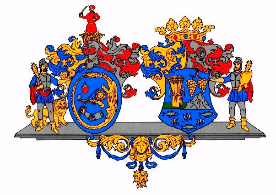 Hajdú-Bihar Vármegye ÖnkormányzataKözgyűléseKÖZGYŰLÉSI ELŐTERJESZTÉS6.Előterjesztő:Pajna Zoltán, a Közgyűlés elnökeTárgy:Tájékoztató Hajdú-Bihar Vármegye Önkormányzata Közgyűlésének elnöke és alelnökei 2023. évben végzett tevékenységérőlKészítette:Führer MáriaVéleményező bizottság:a közgyűlés bizottságai